I. ОБЩИЕ ПОЛОЖЕНИЯ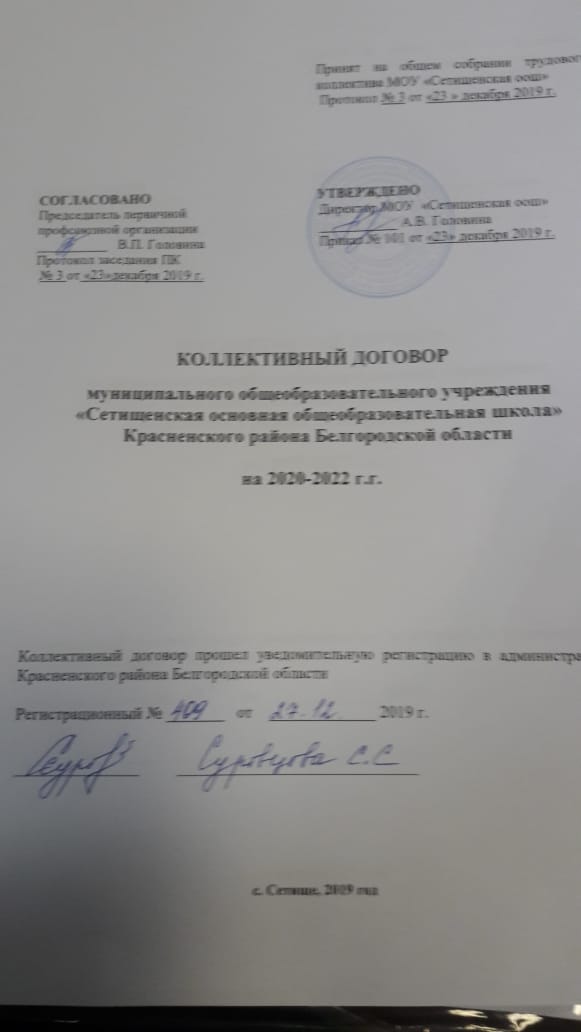 1.1. Настоящий коллективный договор заключен между работодателем и работниками в лице их представителей и является правовым актом, регулирующим социально-трудовые отношения в муниципальном общеобразовательном учреждении «Сетищенская основная общеобразовательная школа» Красненского района Белгородской области.1.2. Основой для заключения коллективного договора являются:Трудовой кодекс Российской Федерации (далее – ТК РФ);Федеральный закон от 12 января . № 10-ФЗ «О профессиональных союзах, их правах и гарантиях деятельности»;Федеральный закон от 29 декабря . 273-ФЗ «Об образовании в Российской Федерации»;Закон Белгородской области от 05.07.2007г. №122 «О социальном партнерстве в Белгородской области»;Региональное соглашение по регулированию социально-трудовых отношений;Отраслевое соглашение отдела образования администрации Красненского района и Красненской территориальной организации Белгородской региональной организации профессионального союза работников народного образования и науки РФ.1.3. Коллективный договор заключен с целью определения взаимных обязательств работников и работодателя по защите социально-трудовых прав и профессиональных интересов работников образовательной организации и установлению дополнительных социально-экономических, правовых и профессиональных гарантий, льгот и преимуществ для работников, а также по созданию более благоприятных условий труда по сравнению с трудовым законодательством, иными актами, содержащими нормы трудового права, соглашениями. Сторонами коллективного договора являются: - работодатель в лице его представителя – руководителя образовательной организации Головиной Анны Викторовны- работники образовательной организации в лице их представителя – первичной профсоюзной организации в лице председателя первичной профсоюзной организации (далее – выборный орган первичной профсоюзной организации) Головиной Веры Петровны1.4. Действие настоящего коллективного договора распространяется на всех работников образовательной организации, в том числе заключивших трудовой договор о работе по совместительству.1.5. Работодатель обязан ознакомить под роспись с текстом коллективного договора всех работников образовательной организации в течение 3 дней после его подписания.1.6. Коллективный договор сохраняет свое действие в случае изменения наименования образовательной организации, реорганизации в форме преобразования, а также расторжения трудового договора с руководителем образовательной организации.1.7. При реорганизации (слиянии, присоединении, разделении, выделении) образовательной организации коллективный договор сохраняет свое действие в течение всего срока реорганизации.1.8. При смене формы собственности образовательной организации коллективный договор сохраняет свое действие в течение трех месяцев со дня перехода прав собственности.Любая из сторон имеет право направить другой стороне предложение о заключении нового коллективного договора или о продлении действующего на срок до трех лет, которое осуществляется в порядке, аналогичном порядку внесения изменений и дополнений в коллективный договор.1.9. При ликвидации образовательной организации коллективный договор сохраняет свое действие в течение всего срока проведения ликвидации.1.10. Стороны договорились, что изменения и дополнения в коллективный договор в течение срока его действия могут вноситься по совместному решению  представителями сторон без созыва общего собрания (конференции) работников в установленном законом порядке (статья 44 ТК РФ). Вносимые изменения и дополнения в текст коллективного договора не могут ухудшать положение работников по сравнению с законодательством Российской Федерации и положениями прежнего коллективного договора1.11. Контроль за ходом выполнения коллективного договора осуществляется сторонами коллективного договора в лице их представителей, соответствующими органами по труду.1.12. Стороны коллективного договора обязуются проводить обсуждение итогов выполнения коллективного договора на общем профсоюзном собрании работников не реже одного раза в год.1.13. Локальные нормативные акты образовательной организации, содержащие нормы трудового права, являющиеся приложением к коллективному договору, принимаются по согласованию с выборным органом первичной профсоюзной организации.1.14. Работодатель обязуется обеспечивать гласность содержания и выполнения условий коллективного договора.1.15. В течение срока действия коллективного договора ни одна из сторон не вправе прекратить в одностороннем порядке выполнение принятых на себя обязательств.1.16. Перечисленные в настоящем пункте договора  локальные нормативные акты, содержащие нормы трудового права, являются неотъемлемым приложением к настоящему договору и имеют с ним одинаковую юридическую силу:- Макет трудового договора (Приложение № 1).- Правила внутреннего трудового распорядка муниципального общеобразовательного учреждения «Сетищенская основная общеобразовательная школа» Красненского района Белгородской области. (Приложение № 2)- Положение об оплате труда работников муниципального общеобразовательного учреждения «Сетищенская основная общеобразовательная школа» Красненского района (Приложение № 3)- Положение о распределении стимулирующей части ФОТ педработников, учебно–вспомогательного персонала и обслуживающего персонала МОУ «Сетищенская основная общеобразовательная школа» (Приложение № 4).- Положение о распределении стимулирующей части фонда оплаты труда педагогических работников: заместителей директора, учителей, классных руководителей МОУ «Сетищенская основная общеобразовательная школа». (Приложение № 5).-Перечень профессий и должностей работников, имеющих право на обеспечение специальной одеждой, обувью и другими средствами индивидуальной защиты, а также моющими и обезвреживающими средствами (Приложение № 6).- Перечень работников, занятых на работах с вредными или опасными условиями труда, которым устанавливаются  доплаты (компенсации) (Приложение № 7).- Перечень профессий и должностей работников учреждений образования, которым в связи  с вредными условиями труда предоставляется дополнительный отпуск (Приложение № 8).1.17. Стороны определяют следующие формы управления организацией непосредственно работниками и через профком:— согласование с профкомом;— консультации с работодателем по вопросам принятия локальных нормативных актов;— получение от работодателя информации по вопросам, непосредственно затрагивающим интересы работников, а также по вопросам, предусмотренным ч. 2 ст. 53 ТК РФ и по иным вопросам, предусмотренным в настоящем коллективном договоре;— обсуждение с работодателем вопросов о работе организации, внесении предложений по ее совершенствованию;— участие в разработке и принятии коллективного договора;— другие формы.1.18. Настоящий коллективный договор вступает в силу с момента его подписания сторонами   и действует по 31 декабря 2022 года включительно.II. ГАРАНТИИ ПРИ ЗАКЛЮЧЕНИИ, ИЗМЕНЕНИИ И РАСТОРЖЕНИИ ТРУДОВОГО ДОГОВОРА2.1. Содержание трудового договора, порядок его заключения, изменения и расторжения определяются в соответствии с ТК РФ, другими законодательными и нормативными правовыми актами, Уставом организации и не могут ухудшать положение работников по сравнению с действующим трудовым законодательством, а также территориальным отраслевым соглашением и настоящим коллективным договором.2.2. Трудовой договор заключается с работником в письменной форме в двух экземплярах, каждый из которых подписывается работодателем и работником, после чего один экземпляр договора передается работнику, другой хранится у работодателя. Получение работником экземпляра трудового договора подтверждается его подписью на экземпляре трудового договора, хранящегося у работодателя.Трудовой договор является основанием для издания приказа о приеме на работу. (Приложение № 1)2.3. Трудовой договор с работником заключается на неопределенный срок. Срочный трудовой договор может быть заключен только при наличии оснований, предусмотренных ст. ст. 58, 59 Трудового кодекса РФ.2.4. В трудовом договоре оговариваются обязательные условия, предусмотренные ст. 57 ТК РФ, в т. ч. объем педагогической работы, режим и продолжительность рабочего времени, льготы и компенсации и др.Условия трудового договора могут быть изменены только по соглашению сторон и в письменной форме (ст. 72 ТК РФ).При включении в трудовой договор дополнительных условий не допускается ухудшение положения работника по сравнению с условиями, установленными трудовым законодательством и иными нормативными правовыми актами, содержащими нормы трудового права, соглашениями, локальными нормативными актами, настоящим  коллективным договором.Работодатель не вправе требовать от работника выполнения работы, не обусловленной трудовым договором, условия трудового договора не могут ухудшать положение работника по сравнению с действующим трудовым законодательством. (ст. 60 ТК РФ).2.5. Объем учебной нагрузки педагогическим работникам образовательной организации устанавливается работодателем, исходя из количества часов по учебному плану, программам, обеспеченности кадрами, других конкретных условий в данной организации  по согласованию с  профкомом. Объем педагогической работы педагогического работника оговаривается в трудовом договоре и может быть изменен сторонами только с письменного согласия работника.Высвобождающуюся в связи с увольнением педагогических работников учебную нагрузку предлагать, прежде всего, тем педагогическим работникам, учебная нагрузка которых установлена в объеме менее нормы часов за ставку заработной платы.Работодатель должен ознакомить педагогических работников до ухода в очередной отпуск с их педагогической нагрузкой на новый учебный год в письменной форме.2.6. Объем педагогической работы педагогических работников больше или меньше нормы часов за ставку заработной платы устанавливается только с их письменного согласия.2.7. Учебная нагрузка педагогическим работникам, находящимся в отпуске по уходу за ребенком до исполнения им возраста трех лет, устанавливается на общих основаниях и передается на этот период для выполнения другими педагогическими работниками.2.8. Педагогическая нагрузка на выходные и нерабочие праздничные дни не планируется.2.9. Уменьшение или увеличение педагогической нагрузки педагогическим работникам в течение года по сравнению с педагогической нагрузкой, оговоренной в трудовом договоре или приказе руководителя организации, возможны только:а) по взаимному согласию сторон;б) по инициативе работодателя в случаях:— восстановления на работе педагогического работника, ранее выполнявшего эту педагогическую нагрузку;— возвращения на работу женщины, прервавшей отпуск по уходу за ребенком до достижения им возраста трех лет, или после окончания этого отпуска.В указанных в подпункте “б” случаях для изменения педагогической нагрузки по инициативе работодателя согласие работника не требуется.2.10. При приеме на работу педагогических работников, имеющих первую или высшую квалификационную категорию, а также ранее успешно прошедших аттестацию на соответствие занимаемой должности,  после которой прошло не более трех лет, испытание при приеме на работу не устанавливается.2.11. По инициативе работодателя изменение определенных сторонами условий трудового договора допускается, как правило, только в связи с изменениями организационных или технологических условий труда (изменение количества обучающихся в классах,  а также изменение образовательных программ и т. д.) при продолжении работником работы без изменения его трудовой функции (работы по определенной специальности, квалификации или должности).В течение учебного года изменение определенных сторонами условий трудового договора допускается только в исключительных случаях, обусловленных обстоятельствами, не зависящими от воли сторон.О введении изменений определенных сторонами условий трудового договора работник должен быть уведомлен работодателем в письменной форме не позднее, чем за 2 месяца (ст. 74, 162 ТК РФ).Если работник не согласен с продолжением работы в новых условиях, то работодатель обязан в письменной форме предложить ему иную имеющуюся в учреждении работу, соответствующую его состоянию здоровья.2.12. Работодатель обязан при приеме на работу (до подписания трудового договора с работником) ознакомить его под роспись с настоящим коллективным договором, Уставом учреждения, правилами внутреннего трудового распорядка, должностной инструкцией, положениями об оплате труда и иными локальными нормативными актами, действующими в учреждении.2.13. Прекращение трудового договора с работником может производиться только по основаниям, предусмотренным ТК РФ и иными федеральными законами.2.14. Работодатель обязуется:- заблаговременно, но не позднее, чем за 2 месяца, представлять в профком проекты приказов о сокращении численности и штатов, список сокращаемых должностей и работников, перечень вакансий, предполагаемые варианты трудоустройства, а при массовых увольнениях работников – не позднее, чем за три месяца (массовым является увольнение 15% от общего числа работников);- проводить сокращение численности или штата работников в летний каникулярный период.2.15. Обеспечить преимущественное право на оставление на работе при сокращении штатов работников с более высокой производительностью труда и квалификацией. При равной производительности и квалификации предпочтение в оставлении на работе отдается (ст.179 ТК РФ):1) семейным - при наличии двух или более иждивенцев (нетрудоспособных членов семьи, находящихся на полном содержании работника или получающих от него помощь, которая является для них постоянным и основным источником средств к существованию); 2) лицам, в семье которых нет других работников с самостоятельным заработком;3) работникам, получившим в период работы у данного работодателя трудовое увечье или профессиональное заболевание; 4) инвалидам Великой Отечественной войны и инвалидам боевых действий по защите Отечества; работникам, повышающим свою квалификацию по направлению работодателя без отрыва от работы. 5) работникам совмещающим работу с обучением по специальности в учреждениях профессионального образования, независимо от того, за чей счет они обучаются;6) работникам, впервые поступивших на работу по полученной специальности, в течение одного года со дня окончания образовательного учреждения; 3) работникам предпенсионного возраста (за 5 лет до пенсии);4) работникам, проработавших в отрасли образования свыше 10 лет;5) одиноким матерям или отцам, воспитывающим ребенка в возрасте до 16 лет;6) родителям, имеющим ребенка – инвалида в возрасте до 18 лет.Беременные женщины и женщины, имеющие детей в возрасте до 3-х лет, одинокие - при наличии ребенка до 14 лет или ребенка-инвалида до 18 лет - не могут быть уволены по инициативе работодателя, кроме случаев, предусмотренных пунктами 1,5-8, 10 или 11 части первой статьи 81 или пунктом 2 статьи 336 Трудового кодекса. В этом случае работодатель (или его правопреемник) обязуется принять меры по их трудоустройству в другой организации по прежней профессии, специальности, квалификации, а при отсутствии такой возможности - трудоустроить с учетом пожеланий увольняемого с привлечением информации от органов службы занятости, а также организаций, занимающихся трудоустройством.Расторжение трудового договора с работниками в возрасте до 18 лет по инициативе работодателя (за исключением случая ликвидации организации) помимо соблюдения общего порядка допускается только с согласия соответствующей государственной инспекции труда и комиссии по делам несовершеннолетних и защите их прав. 2.16. Лицам, получившим уведомление об увольнении по сокращению численности или штата работников (п. 2 ст.81 ТК РФ), работающим 6-8 часов в день, предоставляется свободное от работы время (не менее 2 часов в неделю) для поиска нового места работы с сохранением среднего заработка.2.17. Высвобождаемым работникам гарантируются льготы, предусмотренные действующим законодательством при сокращении численности или штата (ст.178, 180 ТК РФ), а также право первоочередного приема на работу при появлении вакансии.2.18. Увольнения членов профсоюза по инициативе работодателя по пунктам 2,3,5,6 (а,б,д) ст. 81 Трудового кодекса РФ производить по согласованию с профсоюзным комитетом в порядке ст. 373 ТК РФ   (Основание: ст. 82 ТК РФ). Не допускать расторжения трудового договора с работником предпенсионного возраста (за 5 лет и менее до пенсии).2.19. При желании работника работать по совместительству, преимущественное право на получение такой работы предоставляется постоянному работнику данной организации.2.20. При принятии решений об увольнении работника в случае признания его по результатам аттестации несоответствующим занимаемой должности вследствие недостаточной квалификации принимать меры по переводу работника с его письменного согласия на другую имеющуюся у работодателя работу (как вакантную должность или работу, соответствующую квалификации работника, так и вакантную нижестоящую должность или нижеоплачиваемую работу), которую работник может выполнять с учетом его состояния здоровья (часть 3 статьи 81 ТК РФ).2.21. Профком первичной профсоюзной организации обязуется:2.210.1. Осуществлять контроль за соблюдением работодателем трудового законодательства и иными нормативными правовыми актами, содержащими нормы трудового права, соглашениями, локальными нормативными актами, настоящим коллективным договором при заключении, изменении и расторжении трудовых договоров с работниками.2.22.2. Инициировать формирование комиссии по трудовым спорам в учреждении и делегировать в эту комиссию наиболее компетентных представителей профсоюзной организации.2.23.3. Представлять в установленные сроки свое мотивированное мнение (или согласие) при расторжении работодателем трудовых договоров с работниками - членами профсоюза (ст. 373 ТК РФ).2.24.4. Обеспечивать защиту и представительство работников - членов профсоюза в суде, комиссии по трудовым спорам, при рассмотрении вопросов, связанных с заключением, изменением или расторжением трудовых договоров.2.25.5. Участвовать в разработке работодателем мероприятий по обеспечению полной занятости и сохранению рабочих мест в учреждении.2.26.6. Предпринимать предусмотренные законодательством меры по предотвращению массовых сокращений работников.III. ПРОФЕССИОНАЛЬНАЯ ПОДГОТОВКА, ПЕРЕПОДГОТОВКА И ПОВЫШЕНИЕ КВАЛИФИКАЦИИ РАБОТНИКОВ3.1. В соответствии с действующим законодательством работодатель определяет:- необходимость профессиональной подготовки и переподготовки кадров для нужд организации,	-по согласованию с выборным органом первичной профсоюзной организации определять формы профессионального обучения по программам профессиональной подготовки, переподготовки, повышения квалификации или дополнительного профессионального образования по программам повышения квалификации и программам профессиональной переподготовки педагогических работников, перечень необходимых профессий и специальностей на каждый календарный год с учетом перспектив развития образовательной организации.3.2. Работодатель обязуется:3.2.1.Направлять педагогических работников на дополнительное профессиональное образование по профилю педагогической деятельности не реже чем один раз в три года (подпункт 2 пункта 5 статьи 47 Федерального закона от 29 декабря 2012 г. № 273-ФЗ «Об образовании в Российской Федерации», статьи 196 и 197 ТК РФ).3.2.2. Организовывать проведение аттестации педагогических работников и по ее результатам устанавливать работникам в соответствии с полученной квалификационной категорией доплаты со дня вынесения решения аттестационной комиссией.3.2.3. При направлении работника на профессиональное обучение или дополнительное профессиональное образование, на прохождение независимой оценки квалификации на соответствие положениям профессионального стандарта или квалификационным требованиям, установленным федеральными законами и иными нормативными правовыми актами Российской Федерации (далее - независимая оценка квалификации), с отрывом от работы за ним сохраняются место работы (должность) и средняя заработная плата по основному месту работы. Работникам, направляемым на профессиональное обучение или дополнительное профессиональное образование, на прохождение независимой оценки квалификации с отрывом от работы в другую местность, производится оплата командировочных расходов в порядке и размерах, которые предусмотрены для лиц, направляемых в служебные командировки.При направлении работодателем работника на прохождение независимой оценки квалификации оплата прохождения такой оценки осуществляется за счет средств работодателя. (ст.187 ТК РФ).3.2.4. Предоставлять гарантии и компенсации работникам, совмещающим работу с успешным обучением в организациях высшего, среднего и начального профессионального образования при получении ими образования соответствующего уровня впервые, а также работникам, получающим второе профессиональное образование соответствующего уровня в рамках прохождения профессиональной подготовки, переподготовки, повышения квалификации, обучения вторым профессиям (например, если обучение осуществляется по профилю деятельности организации, по направлению работодателя или органов управления образованием) в порядке, предусмотренном ст. 173—176 ТК РФ,3.2.5. Содействовать работнику, желающему пройти профессиональное обучение по программам профессиональной подготовки, переподготовки, повышения квалификации или дополнительного профессионального образования по программам повышения квалификации и программам профессиональной переподготовки педагогических работников и приобрести другую профессию.3.2.6. При аттестации педагогических кадров руководствоваться приказом Департамента Белгородской области от 02.07.2019 г. № 2011 «Об региональных документов по аттестации педагогических работников».	3.2.7. Об основании для освобождения педагогических работников от экспертной оценки аттестационных материалов (портфолио):а) При прохождении аттестации на первую и высшую квалификационную категорию имеют право на освобождение от экспертной оценки аттестационных материалов: - педагогические работники, ставшие в межаттестационный период:•	 победителями в номинациях: «Лучший учитель», «Педагогический дебют» и лауреаты регионального этапа всероссийского конкурса «Учитель года России»;•	 победителями, призёрами регионального этапа Всероссийского конкурса «Воспитатель года»;•	победителями в номинациях регионального этапа Всероссийского конкурса «Сердце отдаю детям»;•	победителями и призёрами регионального этапа Всероссийского конкурса «Педагог-психолог»;•	победителями в номинациях и лауреатами регионального этапа Всероссийского конкурса «За нравственный подвиг учителя»;•	победителями регионального этапа Всероссийского конкурса «Учитель здоровья Белгородчины».	- педагогические работники, являющиеся в межаттестационный период председателями, заместителями председателя, экспертами предметных комиссий по проверке развёрнутых ответов участников государственной итоговой аттестации по программам основного и среднего общего образования (для экспертов – при наличии справки РЦОИ от отсутствии замечаний по выполнению возложенных обязанностей);	- педагогические работники, являющиеся в межаттестационный период экспертами ГАК (не менее 2-х лет)		 - педагогические работники, ставшие в межаттестационный период победителями конкурсного отбора лучших учителей; победителями, призёрами или лауреатами Всероссийских конкурсов (очных);	- педагогические работники, получившие в межаттестационный период почётные звания «Народный …(по профилю работы)», «Заслуженный … (по профилю работы)», награжденные орденами и медалями за педагогический труд, лауреатами премии Правительства РФ;	- педагогические работники, получившие в межаттестационный период награды Белгородской области: знак отличия «Коллекция памятных медалей: Прохоровское поле – Третье работное поле России»; почётное звание «Почётный гражданин Белгородской области», медаль «За заслуги перед Землей Белгородской»;	- педагогические работники, имеющие учёные звания (ВАК) доцент, профессор (независимо от срока).	б) Дополнительно, при прохождении аттестации на первую квалификационную категорию имеют право на освобождение от экспертной оценки аттестационных материалов:	- педагогические работники, ставшие в межаттестационный период:•	победителями и лауреатами муниципального этапа Всероссийского конкурса «Учитель года России»;•	победителями муниципального этапа Всероссийского конкурса «Воспитатель года»;•	победителями в номинациях муниципального этапа Всероссийского конкурса «Сердце отдаю детям»;•	победителями и призёрами муниципального этапа Всероссийского конкурса «Педагог-психолог»;•	победителями и призёрами регионального конкурса педагогического и профессионального мастерства «Слэм – урок иностранного языка» (для учителей иностранного языка);•	 победителями и призёрами регионального конкурса «Социальный педагог»;•	победителями конкурса на соискание премии Губернатора области «Признание» (для педагогов-библиотекарей);• победителями регионального конкурса профессионального мастерства «Профессионал»;•	педагогические работники, получившие в межаттестационный период почётные звания «Почётный работник (по профилю работы)», Почётную грамоту Министерства образования и науки РФ (по профилю работы).	3.2.8. Установленная на основании аттестации квалификационная категория действительна в течение пяти лет. Квалификационные категории, установленные педагогическим работникам, сохраняются до окончания срока их действия при переходе в другую организацию, в том числе расположенную в другом субъекте Российской Федерации. Срок действия квалификационной категории продлению не подлежит.Квалификационные категории, присвоенные педагогическим работникам, учитываются в течение срока их действия на территории Белгородской области:- при работе в должности, по которой присвоена квалификационная категория, независимо от типа и вида образовательного учреждения;- при работе в должности «учитель», «преподаватель» независимо от преподаваемого предмета (дисциплины, курса); - при работе по тем должностям, где возможно применение наименования «старший» (воспитатель - старший воспитатель, педагог дополнительного образования - старший педагог дополнительного образования, методист - старший методист и т.д.), независимо от того, по какой конкретно должности присвоена категория;- при переезде из других регионов Российской Федерации;- при выполнении педагогической работы по разным должностям, по которым совпадают должностные обязанности, учебные программы, профили работы.	При выполнении педагогической работы на разных должностях, по которым совпадают должностные обязанности, учебные программы, профили работы, учитывать квалификационные категории, присвоенные по другой должности и совпадающие с профилем преподаваемого предмета или выполняемой работы педагогическим работникам может оплата труда с учетом квалификационной категории, присвоенной на основании должности в следующих случаях:IV. РАБОЧЕЕ ВРЕМЯ И ВРЕМЯ ОТДЫХА4. Стороны пришли к соглашению о том, что:4.1. Вопросы рабочего времени и времени отдыха педагогических и иных работников регулируются:- Трудовым кодексом РФ,- приказом Министерства образования и науки РФ от 22.12.2014 г. № 1601 "О продолжительности рабочего времени (нормах часов педагогической работы за ставку заработной платы) педагогических работников и о порядке определения учебной нагрузки педагогических работников, оговариваемой в трудовом договоре",- приказом Министерства образования и науки РФ от 11.05.2016 г. № 536 «Особенности режима рабочего времени и времени отдыха педагогических и иных работников организаций, осуществляющих образовательную деятельность»,- постановлением Правительства Российской Федерации от 14 мая 2015 г. № 466 «О ежегодных основных удлиненных оплачиваемых отпусках»,- приказом Министерства образования и науки РФ от 31.05.2016 г. № 644 «Об утверждении Порядка предоставления педагогическим работникам организаций осуществляющих образовательную деятельность, длительного отпуска сроком до одного года».4.2. Рабочее время и время отдыха работников определяется Правилами внутреннего трудового распорядка муниципального общеобразовательного учреждения «Сетищенская основная общеобразовательная школа» Красненского района (Приложение № 2) (ст. 91 ТК РФ), учебным расписанием, годовым календарным учебным графиком, графиком сменности, утверждаемыми работодателем согласованными с профкомом первичной профсоюзной организации,, а также условиями трудового договора, должностными инструкциями работников и обязанностями, возлагаемыми на них Уставом организации.4.3. Для руководящих работников, работников из числа административно-хозяйственного, учебно-вспомогательного и обслуживающего персонала организации устанавливается нормальная продолжительность рабочего времени, которая не может превышать 40 часов в неделю.Для работников и руководителей организации устанавливается 36-часовая рабочая неделя, если меньшая продолжительность не предусмотрена иными законодательными актами. При этом заработная плата выплачивается в том же размере, что и при полной продолжительности еженедельной работы (40 часов).4.4. Для педагогических работников организации устанавливается сокращенная продолжительность рабочего времени — не более 36 часов в неделю за ставку заработной платы (ст. 333 ТК РФ).Рабочее время педагогов делится на нормированную и ненормированную часть: - нормируемая часть педагогической работы (регулируется учебными планами, расписанием, графиками и др.), в зависимости от должности и (или) специальности педагогического работника ему может быть установлена или продолжительность рабочего времени в неделю, или норма часов педагогической работы за ставку зарплаты;- ненормируемая часть связана с выполнением работ по подготовке к занятиям, с участием в деятельности педагогических и иных советов, методических объединений, в других формах методической работы, с осуществлением связи с родителями, с проведением родительских собраний и т.п., требующая затрат рабочего времени, вытекает из должностных обязанностей педагогов, предусмотренных Уставом образовательного учреждения, правилами внутреннего трудового распорядка образовательного учреждения, тарифно-квалификационными (квалификационными) характеристиками, и регулируется графиками и планами работы, в том числе личными планами педагогического работника.В зависимости от должности и (или) специальности педагогических работников с учетом особенностей их труда продолжительность рабочего времени (нормы часов педагогической работы за ставку заработной платы), порядок определения учебной нагрузки, оговариваемой в трудовом договоре, и основания ее изменения, случаи установления верхнего предела учебной нагрузки педагогических работников определяются уполномоченным Правительством Российской Федерации федеральным органом исполнительной власти, осуществляющим правовое регулирование в сфере образования.Конкретная продолжительность рабочего времени педагогических работников определяется с учетом нормы часов педагогической работы, установленных за ставку заработной платы, объема учебной нагрузки, выполнения дополнительных обязанностей, возложенных на них Правилами внутреннего трудового распорядка и Уставом образовательной организации.4.5. Неполное рабочее время — неполный рабочий день или неполная рабочая неделя устанавливаются в следующих случаях:— по соглашению между работником и работодателем;— по просьбе беременной женщины, одного из родителей (опекуна, попечителя, законного представителя), имеющего ребенка в возрасте до 14 лет (ребенка-инвалида до 18 лет), а также лица, осуществляющего уход за больным членом семьи в соответствии с медицинским заключением.	4.6. В учреждении учебная нагрузка на новый учебный год устанавливается руководителем учреждения по согласованию с профкомом первичной профсоюзной организации.	4.7. Учебная нагрузка на новый учебный год работникам, ведущим преподавательскую работу помимо основной работы (руководителям образовательных организаций, их заместителям) устанавливается работодателем по согласованию с профкомом первичной профсоюзной организации, при условии, если учителя, для которых данное учреждение является местом основной работы, обеспечены преподавательской работой по своей специальности в объеме, не менее чем на ставку заработной платы.	4.8. Изменение условий трудового договора, за исключением изменения трудовой функции педагогического работника учреждения, осуществлять только в случаях, когда по причинам, связанным с изменением организационных или технологических условий труда (уменьшения количества часов по учебным планам и образовательным программам, сокращения количества классов), определенные сторонами условия трудового договора не могут быть сохранены.	4.9. При установлении учителям, для которых данное учреждение является местом основной работы, учебной нагрузки на новый учебный год, как правило, сохраняется ее объем и преемственность преподавания предметов в классах. Объем учебной нагрузки, установленный учителям в начале учебного года, не может быть уменьшен по инициативе работодателя в текущем учебном году, а также при установлении ее на следующий учебный год, за исключением случая, указанного в п. 3.7. настоящего раздела. 	Объем учебной нагрузки учителей больше или меньше нормы часов за ставку заработной платы устанавливается только с их письменного согласия.Работодатель должен ознакомить учителей с предполагаемой учебной нагрузкой на новый учебный год в письменном виде не менее чем за два месяца до их ухода в очередной отпуск.4.10. В дни работы к дежурству по образовательной организации педагогические работники привлекаются не ранее чем за 20 минут до начала учебных занятий и не позднее 20 минут после окончания их последнего учебного занятия.4.11. Составление расписания учебных занятий осуществляется с учетом рационального использования рабочего времени учителя, не допускающего перерывов между занятиями более двух часов подряд. При составлении расписаний учебных занятий при наличии возможности учителям предусматривается один свободный день в неделю для методической работы.Рабочее время учителей в период учебных занятий определяется расписанием занятий и выполнением всего круга обязанностей, которые возлагаются на учителя в соответствии с правилами внутреннего трудового распорядка, трудовыми договорами, должностными инструкциями.4.12. Часы, свободные от проведения занятий, дежурств, предусмотренных планом организации (заседания педагогического совета, родительские собрания и т. д.), педагогические работники вправе использовать по своему усмотрению.4.13. Продолжительность рабочей недели устанавливается для работников правилами внутреннего трудового распорядка и трудовыми договорами.Общим выходным днем для работников школы является воскресенье.Родитель ребенка-инвалида имеет право на 4 добавочных выходных дня ежемесячно.4.14. Работа в выходные и нерабочие праздничные дни запрещена. Привлечение работников организации к работе в выходные и нерабочие праздничные дни допускается только в случае необходимости выполнения заранее непредвиденных работ, от срочного выполнения которых зависит в дальнейшем нормальная работа организации в целом или её подразделений.Привлечение работников в выходные и нерабочие праздничные дни без их согласия допускается в только случаях, предусмотренных ст.113 ТК РФ.В других случаях привлечение к работе в выходные дни и праздничные нерабочие дни возможно только с письменного согласия работника и с учетом мнения выборного органа первичной профсоюзной организации.Привлечение к работе в выходные и нерабочие праздничные дни инвалидов, женщин имеющих детей до 3-х лет, допускается с их согласия при условии, если это не запрещено им по состоянию здоровья в соответствии с медицинским заключением. Привлечение работников к работе в выходные и нерабочие праздничные дни производится по письменному приказу работодателя.Работа в выходной и нерабочий праздничный день оплачивается в двойном размере в порядке, предусмотренном ст. 153 ТК РФ. По желанию работника ему может быть предоставлен другой день отдыха. В этом случае работа в выходной или нерабочий праздничный день оплачивается в одинарном размере, а день отдыха оплате не подлежит.4.15. В случаях, предусмотренных ст. 99 ТК РФ, работодатель может привлекать работников к сверхурочной работе, только с их письменного согласия.4.16. Привлечение педагогических работников в каникулярный период, не совпадающий с их ежегодным оплачиваемым отпуском, к работе в оздоровительные лагеря и другие оздоровительные образовательные учреждения, находящиеся в другой местности, а также в качестве руководителей длительных (без возвращения в тот же день) походов, экспедиций, экскурсий, путешествий в другую местность может иметь место только с согласия работников. Режим рабочего времени указанных работников устанавливается с учетом выполняемой работы. 4.17. Время перерыва для отдыха и питания, а также график дежурств педагогических работников по организации, работы в выходные и нерабочие праздничные дни устанавливаются Правилами внутреннего трудового распорядка.Для педагогических работников, выполняющих свои обязанности непрерывно в течение рабочего дня, перерыв для приема пищи не устанавливается. Работникам учреждения обеспечивается возможность приема пищи одновременно вместе с обучающимися, в том числе в течение перерывов между занятиями или отдельно в специально отведенном для этой цели помещении. Время для отдыха и питания для других работников устанавливается Правилами внутреннего трудового распорядка и не должно быть менее 30 мин., более 2 часов (ст. 108 ТК РФ). 4.18. Педагогическим работникам школы предоставляется ежегодный основной удлиненный оплачиваемый отпуск, продолжительность которого устанавливается Правительством Российской Федерации - это 56 календарных дней, остальным работникам предоставляется ежегодный основной оплачиваемый отпуск продолжительностью не менее 28 календарных дней с сохранением места работы (должности) и среднего заработка.Работникам в возрасте до 18 лет ежегодный основной оплачиваемый отпуск устанавливается продолжительностью не менее 31 календарного дня и может быть использован ими в любое удобное для них время года (ст.267 ТК РФ).Отпуск за первый год работы предоставляется работникам по истечении шести месяцев непрерывной работы в образовательной организации, за второй и последующий годы работы – в любое время рабочего года в соответствии с очередностью предоставления отпусков. По соглашению сторон оплачиваемый отпуск может быть предоставлен работникам и до истечения шести месяцев (статья 122 ТК РФ).При предоставлении ежегодного отпуска педагогическим работникам за первый год работы в каникулярный период, в том числе до истечения шести месяцев работы, его продолжительность должна соответствовать установленной для них продолжительности и оплачиваться в полном размере.4.19. Очередность предоставления оплачиваемых отпусков определяется ежегодно в соответствии с графиком отпусков, утверждаемым работодателем по согласованию с профкомом первичной профсоюзной организации не позднее, чем за 2 недели до наступления календарного года.О времени начала отпуска работник должен быть письменно извещен не позднее, чем за две недели до его начала.Продление, перенесение, разделение и отзыв из оплачиваемого отпуска производится с согласия работника в случаях, предусмотренных статьями 124-125 ТК РФ. При наличии финансовых возможностей, а также возможностей обеспечения работой часть отпуска, превышающая 28 календарных дней, по просьбе работника может быть заменена денежной компенсацией (ст.126 ТК РФ). Работнику предоставляется отпуск вне графика отпусков при предъявлении им путевки на санаторно-курортное лечение.Работнику, являющемуся одним из родителей (опекуном, попечителем, приемным родителем), воспитывающему ребенка-инвалида в возрасте до восемнадцати лет, ежегодный оплачиваемый отпуск предоставляется по его желанию в удобное для него время (ст.263.1 ТК РФ).Продление, перенесение, разделение и отзыв из него производится с согласия работника в случаях, предусмотренных ст. 124—125 ТК РФ.4.20. В соответствии с законодательством работникам предоставляются ежегодные дополнительные оплачиваемые отпуска. 4.20.1. Работникам, занятым на работах с вредными и опасными условиями труда в соответствии со ст. 117 ТК РФ, обеспечивается право на дополнительный оплачиваемый отпуск и сокращенный рабочий день, продолжительность которых определяется в соответствии с результатами проведения специальной оценки условий труда.4.20.2. Работникам, которым по условиям трудового договора установлен ненормированный рабочий день, предоставляется дополнительный оплачиваемый отпуск за ненормированный рабочий день. Перечень должностей этих работников (ст.101 ТК РФ) и продолжительность дополнительного оплачиваемого отпуска за ненормированный рабочий день (не менее 3-х дней) определяется в соответствии со статьей 119 ТК РФ по согласованию с профкомом первичной профсоюзной организации.4.21. Стороны договорились о предоставлении работникам учреждения дополнительного оплачиваемого отпуска в следующих случаях:• 12 календарных дней - библиотекарям, за библиотечный стаж работы из расчёта 1 рабочий день за полный календарный год работы, но не более 12 рабочих дней.• 7 календарных дней за работу во вредных условиях труда.4.22. При исчислении общей продолжительности ежегодного оплачиваемого отпуска дополнительные оплачиваемые отпуска суммируются с ежегодным основным оплачиваемым отпуском.4.23. Ежегодный оплачиваемый отпуск продлевается в случае временной нетрудоспособности работника, наступившей во время отпуска.4.24. Ежегодный оплачиваемый отпуск по соглашению между работником и работодателем переносится на другой срок при несвоевременной оплате времени отпуска либо при предупреждении работника о начале отпуска позднее, чем за две недели.4.25. При увольнении работнику выплачивается денежная компенсация за неиспользованный отпуск пропорционально отработанному времени. Работнику, проработавшему 11 месяцев, выплачивается компенсация за полный рабочий год. При этом учителям, проработавшим 10 месяцев, выплачивается денежная компенсация за неиспользованный отпуск за полную продолжительность отпуска – 56 календарных дней.Денежная компенсация за неиспользованный отпуск при увольнении работника исчисляется исходя из количества неиспользованных дней отпуска с учетом рабочего года работника.При исчислении стажа работы при выплате денежной компенсации за неиспользованный отпуск при увольнении  необходимо учесть, что:- все дни отпусков, предоставляемых по просьбе работника без сохранения заработной платы, если их общая продолжительность превышает 14 календарных дней в течение рабочего года, должны исключаться из подсчета стажа, дающего право на выплату компенсации за неиспользованный отпуск при увольнении (статья 121 ТК РФ);- работник, проработавший не менее 11 месяцев, имеет право на полную компенсацию.Полную компенсацию получают так же работники, проработавшие от 5 ½ до 11 месяцев, если они увольняются вследствие:а) ликвидации организации или ее отдельных частей, сокращения штатов, или работ, а так же реорганизации или временной приостановки работ;б) поступления на действительную военную службу;в) командировки в установленном порядке в вузы, техникумы, на подготовительные отделения при вузах и на курсы по подготовке в вузы;г) переброски на другую работу по предложению органов труда или состоящих при них комиссий;д) выяснившейся непригодности к работе.(часть третья в ред. Постановления НКТ СССР от 13.08.1930 №267)- излишки, составляющие менее половины месяца, исключаются из подсчета, а излишки, составляющие не менее половины месяца, округляются до полного месяца (п. 35 Правил об очередных и дополнительных отпусках, утв. НКТ СССР от 30 апреля 1930 г. № 169 в ред. 20 апреля 2010 г.).4.26. По семейным обстоятельствам и другим уважительным причинам работнику по его письменному заявлению может быть предоставлен отпуск без сохранения заработной платы, продолжительность которого определяется по соглашению между работником и работодателем. Работодатель обязан на основании письменного заявления работника предоставить отпуск без сохранения заработной платы:- работающим пенсионерам по старости - до 14 календарных дней в году; - родителям, женам, мужьям военнослужащих, погибших или умерших вследствие ранения, контузии или увечья, полученных при исполнении ими обязанностей военной службы, либо вследствие заболевания, связанного с прохождением военной службы - до 14 календарных дней в году;- работающим инвалидам - до 60 календарных дней в году;- при рождении ребенка в семье - 3 календарных дня;- для сопровождения детей младшего школьного возраста в школу – 1 календарный день;- в связи с переездом на новое место жительства - 2 календарных дня;- для проводов детей в армию - 3 календарных дня;- в случае регистрации брака работника (детей работника) - 3 календарных дня;- на похороны близких родственников - 3 календарных дня.4.27. Не реже чем через каждые 10 лет непрерывной преподавательской работы педагогическим работникам (в том числе совместителям) предоставлять длительный отпуск сроком до одного года в порядке, определенном приказом Министерства образования и науки РФ от 31.01.2016 года № 644.Работник подает работодателю заявление на длительный отпуск не менее чем за две недели до дня его начала. В заявлении определяет конкретную продолжительность и дату начала отпуска.Разделение длительного отпуска на части, досрочный выход из отпуска определяются работником и работодателем по соглашению сторон. По заявлению педагогического работника длительный отпуск:- продляется или переносится на другой период на основании листка нетрудоспособности работника в период нахождения его в отпуске,- присоединяется к ежегодному основному оплачиваемому отпуску.4.28.	Профсоюзный комитет обязуется:4.28.1. Осуществлять контроль за соблюдением работодателем требований трудового законодательства и иных нормативных правовых актов, содержащих нормы трудового права, соглашений, локальных нормативных актов, настоящего коллективного договора по вопросам рабочего времени и времени отдыха работников.4.28.2. Предоставлять работодателю согласование при принятии локальных нормативных актов, регулирующих вопросы рабочего времени и времени отдыха работников, с соблюдением сроков и порядка, установленных статьей 372 ТК РФ.4.28.3. Вносить работодателю представления об устранении выявленных нарушений.V. ОПЛАТА И НОРМИРОВАНИЕ ТРУДА5.1. Оплата труда работников учреждения определяется трудовыми договорами, заключенными между руководителем учреждения и работниками, исходя из условий труда, его результативности, особенностей деятельности учреждения.Оплата труда работников школы осуществляется на основании Методики формирования системы оплаты труда и стимулирования работников государственных общеобразовательных организаций Белгородской области и муниципальных общеобразовательных организаций, реализующих программы начального общего, основного общего, среднего общего образования, утвержденной Постановлением Правительства Белгородской области 30 сентября 2019 года № 421-пп (Приложение   № 3).Руководитель учреждения формирует и утверждает штатное расписание учреждения в пределах базовой части фонда оплаты труда образовательного учреждения и по согласованию с профкомом первичной профсоюзной организации.5.2. Заработная плата выплачивается работникам в денежной форме перечислением на банковскую карточку.Выплата заработной платы работникам производится 10 числа следующего месяца и 25 числа текущего месяца. При выплате заработной платы работнику вручается расчетный листок, с указанием:- составных частей заработной платы, причитающейся ему за соответствующий период;- размеров иных сумм, начисленных работнику, в том числе денежной компенсации за нарушение работодателем установленного срока соответственно выплаты заработной платы, оплаты отпуска, выплат при увольнении и (или) других выплат, причитающихся работнику;- размеров и оснований произведенных удержаний;- общей денежной суммы, подлежащей выплате.Форма расчетного листка утверждается работодателем с учетом мнения выборного органа первичной профсоюзной организации.При совпадении дня выплаты с выходным днем или нерабочим днем выплату заработной платы производить накануне этого дня. Оплату отпуска производить не позднее, чем за три дня до его начала.5.3. Заработная плата педагогического работника непосредственно осуществляющего учебный процесс зависит от следующих основных факторов: педагогической нагрузки учителя, квалификационной категории, специальных гарантированных доплат и стимулирующих выплат за качество работы, исчисляется в соответствии с трудовым законодательством и складывается из базовой и стимулирующей частей:5.3.1. Базовая часть фонда оплаты труда обеспечивает гарантированную заработную плату работников и включает в себя ставки заработной платы, оклады (должностные оклады); доплаты и надбавки компенсационного характера, в том числе за работу во вредных и тяжелых условиях труда; за работу в условиях, отклоняющихся от нормальных (при выполнении работ различной квалификации, совмещении профессий (должностей), сверхурочной работе, работе в ночное время, выходные и нерабочие праздничные дни и при выполнении работ в других условиях, отклоняющихся от нормальных); иные выплаты компенсационного характера за работу, не входящую в должностные обязанности (классное руководство, проверка письменных работ, заведование учебным кабинетом и др.), выплаты стимулирующего характера.5.3.2. Система стимулирующих выплат работникам учреждения включает в себя поощрительные выплаты по результатам труда. Основными критериями, влияющими на размер стимулирующих выплат работника, являются критерии, отражающие результаты его работы.Компетенция образовательной организации по установлению работникам выплат стимулирующего характера реализуется согласно Положения о распределении стимулирующей части ФОТ педработников, учебно–вспомогательного персонала и обслуживающего персонала МОУ «Сетищенская основная общеобразовательная школа» (Приложение № 4), Положения о распределении стимулирующей части фонда оплаты труда педагогических работников: заместителей директора, учителей, классных руководителей МОУ «Сетищенская основная общеобразовательная школа». (Приложение № 5).Распределение стимулирующих выплат по результатам труда за счет стимулирующей части ФОТ производится по согласованию с управляющим советом, на основании представления руководителя образовательного учреждения и по согласованию с профкомом первичной профсоюзной организации. Выплаты стимулирующего характера делятся на две группы: гарантированные стимулирующие доплаты за наличие государственных и отраслевых наград, ученой степени и стимулирующие выплаты по результатам труда.Гарантированные стимулирующие доплаты за наличие государственных и отраслевых наград, учёной степени устанавливаются в фиксированных денежных суммах: -за звание «Народный учитель» - 5 000 руб.;- имеющим ордена и медали (К.Д.Ушинского, «За заслуги перед Землей Белгородской» (I  и II степени)), за звание «Заслуженный учитель»-3000 руб.;- за отраслевые награды «Почетный работник общего образования Российской Федерации», «Отличник народного просвещения»-500 руб.;- за ученую степень (доктора наук, кандидата наук) -3 000 руб.В случае, если педагогический работник имеет одновременно несколько наград из выше перечисленных, доплаты производятся по наибольшему значению из соответствующих наград.5.4. Педагогическим работникам, приступившим к трудовой деятельности в образовательной организации не позднее одного года после окончания образовательной организации высшего или профессионального образования выплачивается ежемесячное пособие в размере 30% базового оклада в течение первого года работы.5.5.Педагогический работник учреждения, осуществляющий образовательную деятельность, не вправе оказывать платные образовательные услуги обучающимся в данной организации, если это приводит к конфликту интересов педагогического работника (часть 2 статьи 48 Федерального закона от 29 декабря 2012 г. №273-ФЗ «Об образовании в Российской Федерации»).5.6. Оплата труда работников, занятых на тяжёлых работах, работах с вредными и (или) опасными и иными особыми условиями труда, устанавливается в повышенном размере. До проведения в установленном порядке специальной оценки условий труда работнику, выполняющему работу, включенную в Перечень работ с неблагоприятными условиями труда, утвержденный приказом Гособразования СССР от 20.08.1990 № 579, на которых устанавливается доплата до 12% к ставкам заработной платы, работодатель осуществляет оплату труда в повышенном размере.5.7 Оплата труда работников в ночное время (с 22 часов до 6 часов) производится в повышенном размере, но не ниже 35 процентов часовой тарифной ставки (части оклада (должностного оклада), рассчитанного за час работы) за каждый час работы в ночное время. 5.8. Работодатель обязуется:5.8.1. При нарушении установленного срока выплаты заработной платы, оплаты отпуска, выплат при увольнении и других выплат, причитающихся работнику, выплатить эти суммы с начислением процентов (денежной компенсации) в размере не ниже одной сто пятидесятой действующей в это время ключевой ставки рефинансирования Центрального банка РФ от невыплаченных сумм за каждый день задержки, начиная со следующего дня после установленного срока выплаты по день фактического расчета включительно (ст. 236 ТК РФ);5.8.2. Сохранять за работниками, участвовавшими в забастовке из-за невыполнения настоящего коллективного договора, отраслевого территориального соглашения по вине работодателя или органов власти, заработную плату в полном размере;5.8.3. Возместить работникам материальный ущерб, причинённый в результате незаконного лишения их возможности трудиться в случае приостановки работы в порядке, предусмотренном ст. 142 ТК РФ, в полном размере; 5.8.4. Сохранять за работниками заработную плату в полном размере за время простоев, возникших в результате непредвиденных и непредотвратимых событий (климатические условия). 5.9. Наполняемость классов, установленную с учетом норм СанПиН, считать предельной нормой обслуживания в конкретной группе, за часы работы, в которых оплата педагогическим работникам осуществляется из установленной ставки заработной платы. Превышение количества обучающихся в классах компенсируется педагогическому работнику установлением соответствующей доплаты.5.10. Изменение условий оплаты труда, предусмотренных трудовым договором, осуществляется при наличии следующих оснований:  при присвоении квалификационной категории – со дня вынесения решения аттестационной комиссией;при присвоении Почетного звания – со дня присвоения Почетного звания уполномоченным органом.5.11.Ответственность за своевременность и правильность определения размеров и выплаты заработной платы работникам несет руководитель учреждения.5.12. В период отмены работы образовательной организации по санитарно-эпидемиологическим, климатическим и другим основаниям, являющимся рабочим временем педагогических и других работников образовательной организации, за ними сохраняется заработная плата в установленном порядке.5.13. Штаты организации формируются с учетом установленной предельной наполняемости групп. За фактическое превышение количества обучающихся в классах и воспитанников в группе устанавливаются соответствующая доплата, как это предусмотрено при расширении зоны обслуживания или увеличении объема выполняемой работы (статья 151 ТК РФ).5.14. Работникам учреждения при условии полной занятости с учётом сложившейся нагрузки на работника и выполнения качественных показателей работы по критериям оценки устанавливается размер месячной начисленной заработной платы не менее минимального размера оплаты труда в Российской Федерации.5.15. Работодатель обязуется проводить индексацию окладов (должностных окладов) не ниже уровня инфляции, в соответствии с постановлениями Правительства РФ или губернатора Белгородской области.5.16. Экономия средств фонда оплаты труда направляется на премирование, оказание материальной помощи работникам, что фиксируется в локальных нормативных актах (положениях) учреждения.	Исчисление заработной платы за индивидуальное обучение на дому на основании медицинского заключения детей, имеющих ограниченные возможности здоровья, осуществлять в соответствии с постановлением правительства Белгородской области от 23 июня 2008 г. № 159-пп,  от 30 ноября 2006 г. № 236-пп, с учетом Рекомендаций об условиях оплаты труда работников образовательных учреждений, разработанных Министерством образования и науки РФ и Профсоюзом работников народного образования и науки РФ (приложение к письму от 26 октября 2004 г. № 947/96).VI. ОХРАНА труда и здоровья6.1. Политика в области охраны труда  обеспечивает:-  приоритет сохранения жизни и здоровья работников в процессе их трудовой деятельности;- соответствие условий труда на рабочих местах требованиям охраны труда;- выполнение последовательных и непрерывных мер (мероприятий) по предупреждению происшествий и случаев ухудшения состояния здоровья работников, производственного травматизма и профессиональных заболеваний, в том числе посредством управления профессиональными рисками;- учет индивидуальных особенностей работников, в том числе посредством проектирования рабочих мест, выбора оборудования, средств индивидуальной и коллективной защиты;- непрерывное совершенствование и повышение эффективности СУОТ;- обязательное привлечение работников, уполномоченных ими представительных органов к участию в управлении охраной труда и обеспечении условий труда, соответствующих требованиям охраны труда, посредством необходимого ресурсного обеспечения и поощрения такого участия;- личную заинтересованность в обеспечении безопасных условий труда.6.2. Политика по охране труда способствует:- соответствию условий труда на рабочих местах требованиям охраны труда;- предотвращению травматизма и ухудшения здоровья работников;- снижению уровня профессиональных рисков работников;- совершенствованию функционирования СУОТ.6.3. Директор школы обеспечивает совместно с работниками и (или) представителями выборного коллегиального органа Профсоюза предварительный анализ состояния охраны труда у работодателя и обсуждение Политики по охране труда.6.4. Политика по охране труда доступна всем работникам, работающим у работодателя, а также иным лицам, находящимся на территории, в здании и помещениях школы.6.5. Работодатель в соответствии с действующим законодательством и нормативными правовыми актами по охране труда обязуется:6.5.1. Выделять на мероприятия по охране труда средства в сумме, предусмотренной ежегодными Соглашениями по охране труда и планом финансово-хозяйственной деятельности образовательной организации в соответствии с требованиями статьи 226 ТК РФ и Регионального отраслевого соглашения.Обеспечить своевременную разработку и выполнить в установленные сроки комплекс организационных и технических мероприятий, предусмотренных Соглашением по охране труда. 6.5.2. Создать условия для работы комиссии по охране труда в образовательной организации.  6.5.3.  Работу по охране труда проводить согласно Положению о системе управления   охраной труда (СУОТ) в образовательной организации.6.5.4. Обеспечить безопасность работников при эксплуатации зданий и сооружений, оборудования, осуществлении технологических процессов. Вести необходимую документацию на здания и сооружения в соответствии с требованиями.6.5.6. Осуществлять разработку и утверждение инструкций по охране труда по согласованию с профсоюзным комитетом (ст. 212 Трудового кодекса РФ).6.5.7. Обучить работников безопасным методам и приемам выполнения работ, проводить инструктаж по охране труда, организовывать прохождение работником стажировки на рабочих местах в установленные сроки. Организовать проверку знаний, требований охраны труда работников 1 раз в год.6.5.8. Обучить электротехнический, электротехнологический и неэлектротехнический персонал Правилам технической эксплуатации электроустановок потребителей, Правилам безопасности при эксплуатации электроустановок потребителей, организовать проверку знания на получение группы допуска к работе (учителя физики, технического труда, лаборантов и др.).6.5.9. Не допускать к работе лиц, не прошедших в установленном порядке обучение, инструктаж, стажировку и проверку знаний, требований охраны труда.6.5.10. Не допускать работников к выполнению трудовых обязанностей без прохождения обязательных медицинских осмотров (обследований) или при наличии у них противопоказаний.6.5.11. Обеспечить работников за счет средств организации сертифицированной спецодеждой, в соответствии с Межотраслевыми правилами обеспечения работников спецодеждой, спецобувью и другими средствами индивидуальной защиты и действующими нормами, составить смету расходов на приобретение необходимых средств. Обеспечить работников смывающими и обезвреживающими средствами на работах с неблагоприятными условиями труда в соответствии с действующими нормами, составить смету расходов на приобретение необходимых средств. 6.5.12. Обеспечить за счет средств организации прохождение обязательных предварительных (при поступлении на работу) и периодических (в течение трудовой деятельности) медицинских осмотров (обследований) работников, психиатрических освидетельствований, внеочередных медицинских осмотров (обследований) работников по их просьбам (ст. 212 Трудового кодекса РФ), обучение и сдачу зачетов по санитарному минимуму, оплату личных санитарных книжек. Работники при прохождении диспансеризации в порядке, предусмотренном законодательством в сфере охраны здоровья, имеют право на освобождение от работы на один рабочий день один раз в три года с сохранением за ними места работы (должности) и среднего заработка.Работники, не достигшие возраста, дающего право на назначение пенсии по старости, в том числе досрочно, в течение пяти лет до наступления такого возраста и работники, являющиеся получателями пенсии по старости или пенсии за выслугу лет, при прохождении диспансеризации в порядке, предусмотренном законодательством в сфере охраны здоровья, имеют право на освобождение от работы на два рабочих дня один раз в год с сохранением за ними места работы (должности) и среднего заработка.Работник освобождается от работы для прохождения диспансеризации на основании его письменного заявления, при этом день (дни) освобождения от работы согласовывается (согласовываются) с работодателем (ст.185.1 Трудового Кодекса РФ). В соответствии со статьями 213, 219 ТК РФ и Федеральным законом от 17.09.1998 № 157-ФЗ «Об иммунопрофилактике инфекционных болезней» проводить медицинские осмотры, профессиональную гигиеническую подготовку и аттестацию, а также обязательную медицинскую вакцинацию работников образовательной организации за счет средств работодателя.6.5.12. Обеспечить за счет средств организации прохождение обязательных предварительных (при поступлении на работу) и периодических (в течение трудовой деятельности) медицинских осмотров (обследований) работников, психиатрических освидетельствований, внеочередных медицинских осмотров (обследований) работников по их просьбам (ст. 212 Трудового кодекса РФ), обучение и сдачу зачетов по санитарному минимуму, оплату личных санитарных книжек.  Работники при прохождении диспансеризации в порядке, предусмотренном законодательством в сфере охраны здоровья, имеют право на освобождение от работы на один рабочий день один раз в три года с сохранением за ними места работы (должности) и среднего заработка.Работники, не достигшие возраста, дающего право на назначение пенсии по старости, в том числе досрочно, в течение пяти лет до наступления такого возраста и работники, являющиеся получателями пенсии по старости или пенсии за выслугу лет, при прохождении диспансеризации в порядке, предусмотренном законодательством в сфере охраны здоровья, имеют право на освобождение от работы на два рабочих дня один раз в год с сохранением за ними места работы (должности) и среднего заработка.Работник освобождается от работы для прохождения диспансеризации на основании его письменного заявления, при этом день (дни) освобождения от работы согласовывается (согласовываются) с работодателем (ст.185.1 Трудового Кодекса РФ). В соответствии со статьями 213, 219 ТК РФ и Федеральным законом от 17.09.1998 № 157-ФЗ «Об иммунопрофилактике инфекционных болезней» проводить медицинские осмотры, профессиональную гигиеническую подготовку и аттестацию, а также обязательную медицинскую вакцинацию работников образовательной организации за счет средств работодателя.6.5.13. Провести специальную оценку условий труда (СОУТ) на всех рабочих местах организации в соответствии с законом РФ № 426 –ФЗ от 28 12.2013г. 6.5.13. Обеспечивать беспрепятственный допуск представителей органов государственного надзора и контроля, органов Профсоюза для проведения проверок состояния условий и охраны труда, а также для расследования несчастных случаев и профессиональных заболеваний.6.5.14. Предоставлять органам Профсоюза за соблюдением требований охраны труда информацию и документы, необходимые для осуществления ими своих полномочий.6.5.15. Принимать меры по предотвращению аварийных ситуаций, сохранению жизни и здоровья работников, обучающихся и воспитанников, в том числе по оказанию первой доврачебной помощи, при возникновении таких ситуаций.6.5.16. Организовать обучение требованиям охраны труда уполномоченного по охране труда, комиссии по обучению и  проверке знаний по охране труда 1 раз в 3 года.6.5.17. Обеспечивать санитарно-бытовое и лечебно-профилактическое обслуживание работников в соответствии с санитарно-гигиеническими требованиями.6.5.18. Выполнять предписания (представления) органов государственного надзора и контроля, органов Профсоюза за соблюдением требований охраны труда; рассматривать и выполнять представления уполномоченных (доверенных лиц) по охране труда.6.5.19. Обеспечить обязательное страхование работников от несчастных случаев и профессиональных заболеваний.6.5.20. Рассматривать Заключение профсоюзного комитета о степени вины потерпевшего (застрахованного) вследствие трудового увечья, если его грубая неосторожность содействовала возникновению или увеличению вреда.6.5.21. Возмещать расходы на погребение лицам, имеющим право на возмещение вреда, по случаю смерти кормильца, в случае несчастного случая на производстве.	6.5.22.Обеспечить ежедневное проведение в процессе трудовой деятельности медицинских осмотров (тестирование) водителя школьного автобуса на предмет употребления им наркотических средств, психотропных веществ и алкоголя.6.5.23. Обеспечивать установленный санитарными нормами тепловой режим в помещениях.6.5.24. Нести материальную ответственность за вред, причиненный здоровью работников увечьем. Профессиональным заболеванием либо иным повреждением здоровья, связанным с исполнением ими трудовых обязанностей.6.6.Стороны договорились, что:  6.6.1. Администрация по каждому несчастному случаю на производстве образует с участием профсоюзного комитета комиссию по расследованию причин травмы и оформления акта формы Н-1;- в случае невыполнения должностными лицами нормативных требований к условиям труда, нарушения установленных режимов труда и отдыха, не обеспечения работника необходимыми средствами защиты, в результате чего создается реальная угроза здоровью (работоспособности) работника, последний вправе отказаться от выполнения работы до принятия мер по устранению выявленных нарушений, поставив официально в известность работодателя и председателя профсоюзного комитета. Отказ от работы не влечет за собой ответственности работника.За время приостановки работы по указанным причинам за работником сохраняется место работы и ему выплачивается заработная плата в размере среднего заработка.6.6.2. Создать необходимые условия для работы уполномоченных профсоюзного комитета по охране труда:		 	- обеспечивать их правилами, инструкциями, другими нормативными и справочными материалами за счет средств организации;- освобождать от основной работы для выполнения профсоюзных обязанностей в интересах коллектива до 2 часов в течение рабочего дня (недели) с сохранением среднего заработка.  6.6.3. Ежегодно в ноябре месяце (до составления плана финансово-хозяйственной деятельности на новый календарный год) заключать Соглашение по охране труда между работодателем и профсоюзным комитетом.6.6.4. Использовать в качестве дополнительного источника финансирования мероприятий по охране труда возможность возврата части сумм страховых взносов (до 20%) на предупредительные меры по сокращению производственного травматизма, в том числе на проведение специальной оценки условий труда, обучение по охране труда, приобретение СИЗ, санаторно-курортное лечение работников, занятых на работах с вредными и (или) опасными условиями труда, проведение обязательных медицинских осмотров  в соответствии с приказом Министерства труда и социальной защиты РФ от 10 декабря 2012г. №580н. 6.6.5. В случаях ухудшения условий  труда (отсутствия нормальной освещенности в классах, аудиториях, низкого температурного режима, повышенного уровня шума и т. п.), грубых нарушений требований охраны труда, пожарной, экологической безопасности технический инспектор труда теркома профсоюза или уполномоченный (доверенное лицо) по охране труда профсоюзной организации вправе вносить представление руководителю образовательного учреждения, на устранение указанных нарушений и сообщать в  соответствующий орган управления образованием.6.7. Работодатель обязуется:6.7.1. Обеспечивать участие работников в спортивных мероприятиях физкультурно-оздоровительного комплекса ГТО, оказывать содействие в проведении физкультурно-оздоровительной и спортивно-массовой работы с работниками и членами их семей.6.7.2. Сохранять за работниками заработную плату за периоды участия в спортивно-массовых или физкультурно-оздоровительных мероприятиях, оплата (возмещение) расходов на проезд к месту их проведения и обратно, иных расходов, связанных с их проведением, выделение собственного автотранспорта для перевозки участников мероприятий.6.7.3. Награждать ценными подарками (призами), подарочными сертификатами, ходатайствовать о выделении льготных путевок на отдых и оздоровление работникам, ведущим здоровый образ жизни, участвующим в спортивно-массовых или физкультурно-оздоровительных мероприятиях (в том числе награжденным значком ГТО).6.7.4. Организовывать лекции, тренинги по управлению стрессом, оборудовать информационные стенды по вопросам сохранения здоровья и здорового образа жизни.6.7.5. Организовывать проведение производственной гимнастики (занятий физической культурой на рабочем месте).6.7.6. Применять меры материального поощрения работников участвующих в спортивных мероприятиях: предоставление работникам и членам их семей в пользование специализированных помещений (физкультурно-спортивных сооружений) для занятия спортом и  бесплатное обеспечение таких помещений (сооружений) спортивным инвентарем.дополнительно поощрять (стимулирующие выплаты) работников  за получение нагрудного значка за выполнение нормативов ГТО. 6.8. Применять меры морального   поощрения работников, участвующих в спортивных мероприятиях: награждение победителей и призеров спортивно-массовых мероприятий почетными грамотами (дипломами), медалями, кубками, знаками;организаторов спортивно-массовых мероприятий;  широкое освещение спортивных соревнований и их победителей (призеров) в средствах массовой информации, в том числе местных и ведомственных, на сайтах организаций, доведение соответствующей информации до трудового коллектива (на общем собрании, на информационных стендах и т. п.).оборудование в местах общего пользования (вестибюли и т. п.) или иных местах постоянного или временного сбора коллектива (учительской, комнаты релаксации и т. п.) «Уголков спортивной славы» или других подобных мест демонстрации спортивных наград (кубков, дипломов и т. д.), завоеванных работниками (командами).6.9. Принять Положение о нормах профессиональной этики педагогических работников, разработанном с учётом Письма Министерства просвещения РФ и Профессионального союза работников народного образования и науки РФ от 20 августа 2019 г. N ИП-941/06/484  “О примерном положении о нормах профессиональной этики педагогических работников” по согласованию с выборным органом первичной профсоюзной организации.VII. МОЛОДЕЖНАЯ ПОЛИТИКА7.1. Стороны Коллективного договора договорились молодыми педагогическими работниками считать работников в возрасте до 35 лет.7.2. Работодатель обязуется:- закреплять наставников за всеми молодыми работниками не позднее 2 месяцев с начала их работы и не менее чем на 6 месяцев; - осуществлять доплату наставникам молодых педагогов из стимулирующего фонда оплаты труда в размере, устанавливаемом комиссией образовательной организации по распределению стимулирующего фонда оплаты труда, с учетом соответствия критериям осуществления наставничества и его результатов;- педагогическим работникам, приступившим к трудовой деятельности в образовательной организации не позднее одного года после окончания образовательной организации высшего или профессионального образования, выплачивается ежемесячное пособие в размере 30% базового оклада в течение первого года работы;- обеспечивать повышение квалификации молодых педагогических работников не реже одного раза в 3 года;- организовать участие в  конкурсах профессионального мастерства среди молодых педагогических работников, физкультурно-спортивные мероприятия и спартакиады;- проводить работу по становлению молодежного движения в Организации, направленную на осуществление механизма преемственности, формирование квалифицированного кадрового потенциала, здорового образа жизни молодых работников, решение молодежных проблем, и ежегодно отчитываться о проделанной работе на собрании (конференции) Совета молодых специалистов.- предоставлять оплачиваемый   отпуск молодым работникам для обучения в учебных заведениях среднего или высшего профессионального образования, в соответствии с действующим законодательством РФ и настоящим коллективным договором.7.3. Профсоюзный комитет обязуется:- оказывать материальную помощь молодым педагогическим работникам на проведение свадьбы, при рождении ребенка    в размере, определенном Положением об оказании материальной помощи;- оказывать помощь молодым педагогам в реализации установленных для них законодательством льгот и дополнительных гарантий;- своевременно предоставлять информацию и оказывать помощь молодым педагогическим работникам при оформлении документов для вступления в различные программы по улучшению жилищных условий,- оказывать помощь в получении беспроцентных ссуд, приобретении льготных профсоюзных путевок в территориальной и региональной организациях Профсоюза,- осуществлять общественный контроль за соблюдением работодателем норм трудового законодательства.VIII СОЦИАЛЬНЫЕ ЛЬГОТЫ И ГАРАНТИИ8. Стороны пришли к соглашению о том, что:8.1. Гарантии и компенсации работникам предоставляются в следующих случаях:- при переводе на другую работу (гл. 12 ТК РФ);- при расторжении трудового договора (гл. 13 ТК РФ);- по вопросам оплаты труда (гл. 20-22 ТК РФ);- при направлении в служебные командировки (гл. 24 ТК РФ);- при совмещении работы с обучением (гл. 26 ТК РФ);- при предоставлении ежегодного оплачиваемого отпуска (гл. 19 ТК РФ);- в связи с задержкой выдачи трудовой книжки при увольнении (ст. 84.1 ТК РФ);- в других случаях, предусмотренных трудовым законодательством.8.2. Работодатель обязуется:8.2.1. Своевременно и полностью перечислять за работников страховые взносы в Пенсионный фонд РФ, Фонд социального страхования РФ, Фонд медицинского страхования РФ. 8.2.2. Сохранять педагогическим работникам по истечении срока действия квалификационной категории в течение одного года уровень оплаты труда с учетом ранее имевшейся квалификационной категории по заявлению работника:- при выходе на работу после	 нахождения в отпуске по беременности и родам, по уходу за ребенком, после длительной болезни;- при выходе на работу после нахождения в длительном отпуске сроком до одного года в соответствии с пунктом 4 части 5 статьи 47 Федерального закона «Об образовании в Российской Федерации», при выходе на работу в связи с возобновлением педагогической деятельности;- в случае истечения срока действия квалификационной категории, установленной педагогическим работникам и руководителям образовательных организаций, которым до назначения пенсии по старости осталось менее одного года;- в случае ухода на заслуженный отдых по окончанию учебного года. 8.3. Ходатайствовать перед органом местного самоуправления о предоставлении жилья нуждающимся работникам и выделении ссуд на его приобретение (строительство).8.4. Предоставлять работникам  образовательной  организации первоочередное право на получение мест для своих детей в детском саду. 	8.5. Обеспечивать распространение действия на школьных библиотекарей закона Белгородской области «О библиотечном деле в Белгородской области» от 28 октября 1999г. в части предоставления сверх основного отпуска дополнительного оплачиваемого отпуска за библиотечный стаж работы из расчёта 1 рабочий день за полный календарный год работы, но не более 12 рабочих дней. 8.6. Производить выплату педагогическим работникам, проживающим и работающим в сельской местности, рабочих поселках (поселках городского типа), льгот по жилищно-коммунальным услугам, установленных законодательством РФ, законом Белгородской области от 21 июля 2008 г. №215 «О размере, условиях и порядке возмещения расходов, связанных с предоставлением мер социальной поддержки педагогическим работникам, проживающим и работающим в сельской местности, рабочих поселках (поселках городского типа)». Положения вышеуказанных нормативных актов распространяются также на педагогических работников, прекративших педагогическую деятельность после назначения им пенсии (независимо от вида пенсии), если стаж их педагогической работы в образовательных учреждениях, расположенных в сельской местности, рабочих поселках (поселках городского типа), составляет не менее 10 лет и на день назначения пенсии имели право на указанные льготы. 8.7. Упрощенная процедура аттестации педагогических работников на квалификационные категории, учет и распространение действия имеющихся квалификационных категорий осуществляются в соответствии с приказом департамента образования Белгородской области №2861 от 6 сентября 2016 года «Об утверждении региональных документов по аттестации педагогических работников».8.8. Работники – члены профсоюза имеют право:8.8.1. Приобретать санаторно-курортные путевки в профсоюзные санатории на льготных условиях. 	8.8.2. Получать:- безвозмездную материальную помощь в сложных жизненных ситуациях,- бесплатные юридические консультации по социально-трудовым вопросам,- бесплатную юридическую защиту при рассмотрении индивидуальных и коллективных трудовых споров, расследовании несчастного случая на производстве, привлечении к дисциплинарной ответственности, увольнении по инициативе работодателя, обращении в суд по трудовым и пенсионным вопросам,- профсоюзные награды за активную работу в профсоюзе,- содействие в оздоровлении своих детей,- новогодние подарки для детей за счет средств первичной профсоюзной организации.IX. ГАРАНТИИ ПРОФСОЮЗНОЙ ДЕЯТЕЛЬНОСТИ         Гарантии деятельности профкома определяются Трудовым кодексом РФ и Федеральным законом «О профессиональных союзах, их правах и гарантиях деятельности».9. Работодатель обязуется:9.1. В целях создания условий для успешной деятельности первичной профсоюзной организации и ее выборного органа в соответствии с Трудовым кодексом Российской Федерации, Федеральным законом «О профессиональных союзах, их правах и гарантиях деятельности», иными федеральными законами, настоящим коллективным договором:9.1.1. При принятии локальных нормативных актов, затрагивающих права работников образовательной организации, учитывать мнение выборного органа первичной профсоюзной организации в порядке и на условиях, предусмотренных трудовым законодательством и настоящим коллективным договором;9.1.2. Соблюдать права профсоюза, установленные законодательством и настоящим коллективным договором (глава 58 ТК РФ);9.1.3. Не препятствовать представителям профсоюза в посещении рабочих мест, на которых работают члены профсоюза, для реализации уставных задач и представленных законодательством прав (статья 370 ТК РФ, статья 11 Федерального закона «О профессиональных союзах, их правах и гарантиях деятельности»);8.1.4. Предоставлять бесплатно профкому организации помещение для проведения заседаний профкома, хранения документации, транспортные средства и средства связи, возможность размещения информации в доступном для всех работников месте, право пользоваться оргтехникой;9.1.5. Осуществлять техническое обслуживание оргтехники и компьютеров, множительной техники, необходимой для деятельности выборного органа первичной профсоюзной организации, а также осуществлять хозяйственное содержание, ремонт, отопление, освещение, уборку и охрану помещения, выделенного выборному органу первичной профсоюзной организации;9.1.6. Не допускать ограничения гарантированных законом социально-трудовых и иных прав и свобод, принуждения, увольнения или иных форм воздействия в отношении любого работника в связи с его членством в Профсоюзе и (или) профсоюзной деятельностью;9.2. Ежемесячно и бесплатно, при наличии письменных заявлений работников, являющихся членами профсоюза, перечислять на счет профсоюза членские профсоюзные взносы из заработной платы работников в размере 1% от заработной платы. 9.3. Не увольнять председателя профкома и его заместителя, в том числе в течение 2-х лет после окончания срока их полномочий, без предварительного согласия вышестоящего выборного профсоюзного органа (райкома, горкома или совета профсоюза): по сокращению численности или штата работников (п. 2 ст. 81 ТК РФ), вследствие недостаточной квалификации (п. 3 «Б» ст. 81 ТК РФ), в случае повторного неисполнения работником без уважительных причин трудовых обязанностей (п. 5 ст. 81 ТК РФ). 	9.4. Освобождать от основной работы председателя профкома, членов профкома для краткосрочной профсоюзной учебы, участия в качестве делегатов в работе конференций, созываемых профсоюзом, заседаний теркома,  других мероприятий, организуемых профсоюзом, с сохранением заработной платы.9.5. Предоставлять профкому необходимую информацию по любым вопросам труда и социально-экономического развития организации.9.6. Включать членов профкома в состав комиссий организации по тарификации, аттестации педагогических работников, специальной оценки рабочих мест, охране труда, социальному страхованию и др.9.7. Взаимодействие работодателя с выборным органом первичной профсоюзной организации осуществляется посредством согласования (письменного)    в порядке, установленном статьями 372 и 373 ТК РФ с выборным органом первичной профсоюзной организации после проведения взаимных консультаций при принятии решений руководителем образовательной организации по вопросам: - принятие Правил внутреннего трудового распорядка (статья 190 ТК РФ);- составление графиков сменности (статья 103 ТК РФ);- установление сроков выплаты заработной платы работникам (статья 136 ТК РФ);- привлечение к сверхурочным работам (статья 99 ТК РФ);- установление режима работы с разделением рабочего дня на части с перерывом 2 и более часа и порядка компенсации такого режима работы (ст. 100 ТК РФ);привлечение к работе в выходные и нерабочие праздничные дни (статья 113 ТК РФ); - установление очередности предоставления отпусков (статья 123 ТК РФ);- принятие решения о временном введении режима неполного рабочего времени при угрозе массовых увольнений и его отмены (статья 180 ТК РФ);- утверждение формы расчетного листка (статья 136 ТК РФ);- определение форм подготовки работников и дополнительного профессионального образования работников, перечень необходимых профессий и специальностей (статья 196 ТК РФ);- определение сроков проведения специальной оценки условий труда (статья 22 ТК РФ);- формирование аттестационной комиссии в образовательной организации (статья 82 ТК РФ);- формирование комиссии по урегулированию споров между участниками образовательных отношений;- принятие локальных нормативных актов организации, закрепляющих нормы профессиональной этики педагогических работников;- изменение условий труда (статья 74 ТК РФ). 9.8.	По согласованию с профкомом производится расторжение трудового договора с работниками, являющимися членами профсоюза, по следующим основаниям:- сокращение численности или штата работников организации (статьи 81, 82, 373 ТК РФ);- несоответствие работника занимаемой должности или выполняемой работе вследствие недостаточной квалификации, подтвержденной результатами аттестации (статьи 81, 82, 373 ТК РФ);-неоднократное неисполнение работником без уважительных причин трудовых обязанностей, если он имеет дисциплинарное взыскание (статьи 81, 82, 373 ТК РФ);- повторное в течение одного года грубое нарушение устава организации, осуществляющей образовательную деятельность (пункт 1 статьи 336 ТК РФ);- совершение работником, выполняющим воспитательные функции, аморального проступка, несовместимого с продолжением данной работы (пункт 8 части 1 статьи 81 ТК РФ);- применение, в том числе однократное, методов воспитания, связанных с физическим и (или) психическим насилием над личностью воспитанника (пункт 2 статьи 336 ТК РФ).9.9.	По согласованию с профкомом  производится:- установление перечня должностей работников с ненормированным рабочим днем (статья 101 ТК РФ);-представление к присвоению почетных званий (статья 191 ТК РФ);- представление к награждению отраслевыми наградами и иными наградами (статья 191 ТК РФ);- установление размеров повышенной заработной платы за вредные и (или) опасные и иные особые условия труда (статья 147 ТК РФ);- распределение учебной нагрузки (статья 100 ТК РФ);- утверждение расписания занятий (статья 100 ТК РФ);- установление, изменение размеров выплат стимулирующего характера (статьи 135, 144 ТК РФ); 	9.10. С предварительного согласия с   профкомом  производится:- применение дисциплинарного взыскания в виде замечания или выговора в отношении работников, являющихся членами выборного органа первичной профсоюзной организации (статьи 192, 193 ТК РФ);- временный перевод работников, являющихся членами выборного органа первичной профсоюзной организации, на другую работу в случаях, предусмотренных частью 3 статьи 72.2. ТК РФ;- увольнение по инициативе работодателя члена выборного органа первичной профсоюзной организации, участвующего в разрешении коллективного трудового спора (часть 2 статьи 405 ТК РФ).9.11.	С предварительного согласия вышестоящего выборного профсоюзного органа производится увольнение председателя (заместителя председателя)   первичной профсоюзной организации в период осуществления своих полномочий и в течение 2-х лет после его окончания по следующим основаниям (статьи 374, 376 ТК РФ):несоответствие работника занимаемой должности или выполняемой работе вследствие недостаточной квалификации, подтвержденной результатами аттестации (пункт 3 части 1 статьи 81 ТК РФ);неоднократное неисполнение работником без уважительных причин трудовых обязанностей, если он имеет дисциплинарное взыскание (пункт 5 части 1 статьи 81 ТК РФ).9.12. Бесплатно предоставлять страницу на внутреннем информационном сайте организации для размещения информации профкома.9.13. Включать профком в перечень подразделений, определяемых для обязательной рассылки документов вышестоящих организаций, касающихся трудовых, социально-экономических интересов работников организации и основополагающих документов, касающихся их профессиональных интересов.X. ОБЯЗАТЕЛЬСТВА ПРОФКОМА10. Профком обязуется:10.1. Представлять и защищать права и интересы членов профсоюза по социально-трудовым вопросам в соответствии с Трудовым кодексом РФ и Федеральным законом «О профессиональных союзах, их правах и гарантиях деятельности».Представлять во взаимоотношениях с работодателем интересы работников, не являющихся членами профсоюза, в случае, если они уполномочили профком представлять их интересы и перечисляют ежемесячно денежные средства из заработной платы на счет первичной профсоюзной организации, в размере, установленном данной первичной профсоюзной организацией.10.2. Осуществлять контроль за соблюдением работодателем и его представителями трудового законодательства и иных нормативных правовых актов, содержащих нормы трудового права.10.3. Осуществлять контроль за правильностью расходования фонда заработной платы, фонда стимулирующих доплат и надбавок.  10.4. Осуществлять контроль за правильностью ведения и хранения трудовых книжек работников, за своевременностью внесения в них записей, в т. ч. при присвоении квалификационных категорий по результатам аттестации работников.10.5. Совместно с работодателем и работниками разрабатывать меры по защите персональных данных работников (ст. 86 ТК РФ).10.6. Представлять и защищать трудовые права членов профсоюза в комиссии по трудовым спорам и суде.10.7. Осуществлять совместно с комиссией по социальному страхованию контроль за своевременным назначением и выплатой работникам пособий по обязательному социальному страхованию.10.8. Участвовать совместно с территориальным (районным, городским) комитетом Профсоюза в работе комиссии по социальному страхованию, по летнему оздоровлению детей работников организации и обеспечению их новогодними подарками.10.9. Совместно с комиссией по социальному страхованию вести учет нуждающихся в санаторно-курортном лечении.10.10. Осуществлять общественный контроль за своевременным и полным перечислением работодателем страховых платежей в фонд обязательного медицинского страхования.10.11. Осуществлять контроль за правильностью и своевременностью предоставления работникам отпусков и их оплаты.10.12. Осуществлять общественный контроль за состоянием условий и охраны труда.10.13. Осуществлять выборы уполномоченных (доверенных) лиц по охране труда профсоюзного комитета и организовать их работу.10.14. Участвовать в разработке Положения об организации работы по охране труда в организации.10.15. Принимать участие в проведении конкурсов, дней, месячников охраны труда.10.16. Участвовать в проведении специальной оценки условий труда рабочих мест.10.17.  Согласовывать инструкции, программы проведения инструктажей (вводного и первичного на рабочем месте) по охране труда, перечни:- должностей, которым бесплатно выдается спецодежда, спецобувь и другие средства индивидуальной защиты, смывающие и обезвреживающие средства; - должностей, которые должны иметь соответствующую группу допуска по электрической безопасности; - профессий и должностей, работа в которых дает право на дополнительный оплачиваемый отпуск за работу с вредными и (или) опасными условиями труда и др.10.18. Участвовать в работе комиссий организации по тарификации, аттестации педагогических работников.10.19. Осуществлять контроль за соблюдением порядка проведения аттестации педагогических работников организации.10.20. Представлять и защищать трудовые права членов профсоюза в комиссии по трудовым спорам и в суде.10.21. Совместно с работодателем обеспечивать регистрацию работников в системе персонифицированного учета в системе государственного пенсионного страхования. Контролировать своевременность представления работодателем в пенсионные органы достоверных сведений о заработке и страховых взносах работников.10.22. Оказывать материальную помощь членам профсоюза в случаях, определенных Положением профсоюзной организации об оказании материальной помощи.10.23.	Осуществлять проверку правильности удержания и перечисления на счет первичной профсоюзной организации членских профсоюзных взносов.10.24.	Информировать членов Профсоюза о своей работе, о деятельности выборных профсоюзных органов.10.25.	Организовывать физкультурно-оздоровительную и культурно-массовую работу для членов профсоюза и других работников образовательной организации. Обеспечивать участие работников в спортивных мероприятиях физкультурно-оздоровительного комплекса ГТО.10.26.	Содействовать оздоровлению детей работников образовательной организации.10.27.	Ходатайствовать о присвоении почетных званий, представлении к наградам работников образовательной организации.10.28. Принимать активное участие в реализации мероприятий по снижению алкоголизации, табакокурения и употребления наркотических средств населением Красненского района. ХI. КОНТРОЛЬ ЗА ВЫПОЛНЕНИЕМ КОЛЛЕКТИВНОГО ДОГОВОРА. ОТВЕТСТВЕННОСТЬ СТОРОН11.1. Стороны договорились, что:11.1.1. Работодатель направляет коллективный договор в течение 7 дней со дня его подписания на уведомительную регистрацию в администрацию Красненского района.11.1.2. Совместно разрабатывают план мероприятий по выполнению настоящего Коллективного договора, осуществляют контроль за его реализацией и ежегодно отчитываются о выполнении Коллективного договора на общем собрании работников.11.1.3. Соблюдают установленный законодательством порядок разрешения индивидуальных и коллективных трудовых споров, используют все возможности для устранения причин, которые могут повлечь возникновение конфликтов, с целью предупреждения использования работниками крайней меры их разрешения - забастовки.11.1.4. В случае нарушения или невыполнения обязательств Коллективного договора виновная сторона или виновные лица несут ответственность в порядке, предусмотренном действующим законодательством.11.1.5. Все возникающие в период действия коллективного договора разногласия и конфликты, связанные с его выполнением рассматривать в 3-х дневный срок.11.1.6. В случае нарушения или невыполнения обязательств коллективного договора виновная сторона или виновные лица несут ответственность в порядке, предусмотренном законодательством.	11.1.7. Представлять сторонам необходимую информацию в целях обеспечения надлежащего контроля за выполнением условий коллективного договора в течение 7 календарных дней со дня получения соответствующего запроса.Приложение 1 к коллективному договору  МОУ «Сетищенская оош»Трудовой договор с работником  №____Приложение № 2 к коллективному договору МОУ «Сетищенская оош»ПРАВИЛАвнутреннего трудового  распорядка для работниковМОУ «Сетищенская основная общеобразовательная школа »Приложение № 3 к коллективному договору МОУ «Сетищенская оош»ПОЛОЖЕНИЕоб оплате труда работников муниципального общеобразовательного учреждения  «Сетищенская основная общеобразовательная школа» Красненского района Белгородской области1. Общие положения         1.1. Настоящее Положение об оплате труда работников муниципального общеобразовательного учреждения «Сетищенская основная общеобразовательная школа» Красненского района Белгородской области (далее Положение) определяет общие требования к системе оплаты и стимулирования работников муниципального общеобразовательного учреждения «Сетищенская основная общеобразовательная школа», реализующего программы начального общего, основного общего образования (далее – Школа), и применяется в отношении  работников,  участвующих в реализации названных программ (в том числе в отношении административного, учебно-вспомогательного и обслуживающего персонала).        1.2. Положение разработано на основании статей 135,144 трудового кодекса Российской Федерации, с учетом Единых рекомендаций по установлению на федеральном, региональном и местном уровнях систем оплаты труда работников организаций, финансируемых из соответствующих бюджетов, утвержденных Российской трехсторонней комиссией по регулированию социально-трудовых отношений, приказом Министерства здравоохранения и социального развития Российской Федерации от 5 мая 2008 года №216-н «Об утверждении профессиональных квалификационных групп должностей работников образования», а также руководствуясь  постановлением Правительства Белгородской области от 30 сентября 2019 года № 421 – пп «Об утверждении Методики формирования системы оплаты труда и стимулирования работников государственных общеобразовательных организаций Белгородской области и муниципальных общеобразовательных организаций, реализующих программы начального общего, основного общего, среднего общего образования» (с последующими изменениями), постановлением Правительства Белгородской области  от 23 июня 2008 года № 159-пп «Об утверждении положения об оплате труда работников государственных областных образовательных организаций и областных методических служб» (с последующими изменениями), постановлением главы местного самоуправления Красненского района Белгородской области от 21 января 2008 года № 4 «Об утверждении методики формирования системы оплаты руда и стимулирования работников муниципальных образовательных учреждений  Красненского района, реализующих программы начального общего, основного  общего, среднего (полного) общего образования» (с последующими изменениями).       1.3. Положение об оплате труда и стимулирования работников Школы устанавливается коллективным договором, соглашениями, локальными нормативными актами в соответствии с федеральными законами и иными нормативно-правовыми актами Российской Федерации, законами и иными нормативно-правовыми актами Белгородской области, принимаемыми нормативно-правовыми актами  администрацией Красненского района.       1.4. Положение предусматривает отраслевые принципы системы оплаты труда работников Школы, финансируемого за счет средств областного бюджета, путем  установления базовых должностных окладов административно-управленческому, педагогическому, учебно-вспомогательному и младшему обслуживающему  персоналу, с применением повышающих коэффициентов, гарантированных надбавок, доплат, выплат компенсационного характера и системы стимулирующих выплат работникам, по результатам труда в соответствии с разработанными в Школе критериями, отражающими результаты и качество работы.       1.5. В Положении предусмотрены единые принципы системы оплаты труда:обеспечение зависимости величины заработной платы от квалификации работников, сложности выполняемых работ, количества и качества затраченного труда;систематизация выплат за выполнение работы в особых условиях, в условиях, отклоняющихся от нормативных, обеспечение единых подходов к применению в муниципальных общеобразовательных учреждениях; использование материальной заинтересованности в повышении качества работы, творческой активности, инициативы и добросовестного выполнения своих обязанностей;сохранение единого порядка аттестации и квалификационного категорирования работников, установленного для соответствующих профессионально-квалификационных групп;тарификация работ и работников с учетом применения Единого квалификационного справочника должностей руководителей, специалистов, служащих и профессий рабочих (ЕКС).        1.6. В настоящем Положении используются следующие основные понятия и определения:базовый должностной оклад – минимальный оклад работника образовательного учреждения, осуществляющего профессиональную деятельность по занимаемой должности, входящей в соответствующую профессионально-квалификационную группу, без учета гарантированных размеров доплат (надбавок) компенсационного характера и стимулирующих выплат. Базовый должностной оклад подлежит индексации  в соответствии с нормативными правовыми  актами Российской Федерации  и нормативными правовыми актами администрации Красненского района; гарантированные доплаты – доплаты за выполнение дополнительной работы, не входящей в круг основных  обязанностей работника;компенсационные выплаты – выплаты, обеспечивающие работникам образовательных учреждений, занятым на тяжелых работах, работах с вредными, опасными и иными особыми условиями труда, в условиях труда, отклоняющихся от нормальных, оплату труда в повышенном размере;стимулирующие выплаты – поощрительные выплаты единовременного и ежемесячного характера, и выплаты, предусматриваемые Положением о распределении стимулирующей части фонда оплаты труда установленные по критериям оценки результативности и профессиональной деятельности работника с целью повышения мотивации качественного труда и поощрения за результаты труда;базовая часть фонда оплаты труда образовательного учреждения обеспечивает гарантированную заработную плату работников и состоит из базовых окладов, компенсационных выплат, гарантированных надбавок и доплат;профессионально-квалификационные группы – группы должностей руководителей, специалистов, служащих, рабочих, сформированные с учетом сферы деятельности, на основе требований к квалификации (уровню профессионального образования, профессиональной полготовки), необходимой для осуществления соответствующей профессиональной деятельности.  2. Формирование фонда оплаты труда Школы        Формирование фонда оплаты труда Школы осуществляется в пределах объема средств Школы на текущий финансовый год, определенного в соответствии с расчетно подушевым нормативом, утвержденным законом Белгородской области  от 20 декабря 2004 года № 160 «О нормативах расходов на реализацию основных общеобразовательных программ» (с последующими изменениями), количеством обучающихся  и поправочным коэффициентом, устанавливаемым настоящим постановлением. Фонд оплаты труда Школы рассчитывается   по следующей формуле:ФОТ = N x К x Д x У, где:N – норматив финансирования на реализацию государственного образовательного стандарта;К – поправочный коэффициент для данной общеобразовательной организации, устанавливаемый нормативным правовым актом Правительства Белгородской области;Д – доля фонда оплаты труда в нормативе на реализацию государственного общеобразовательного стандарта, определяемая общеобразовательным организациям самостоятельно; У – количество учащихся в общеобразовательной организации.3. Формирование и распределения фонда стимулированияруководителей Школы2.1. Орган местного самоуправления (учредитель общеобразовательной организации) формирует фонд стимулирования руководителей Школы в пределах нормативного фонда  по следующей формуле:ФОТстр = ФОТ x Др, где:ФОТстр – фонд стимулирования руководителей Школы;ФОТ – фонд оплаты труда Школы;Др – стимулирующая доля ФОТ руководителя Школы – до 5 процентов.Рекомендуемый размер доли – до 5 процентов от фонда оплаты труда Школы (размер устанавливается органом местного самоуправления).2.2. Распределение фонда стимулирования руководителей Школы  осуществляется органом, обеспечивающим государственно-общественный характер управления образованием (далее – Совет (орган) по распределению стимулирующей части руководителя) при органе местного самоуправления (учредителе общеобразовательной организации), в соответствии с нормативным правовым актом органа местного самоуправления.Стимулирующие выплаты руководителям делятся на две группы:– стимулирующие выплаты за эффективность по результатам труда  (приложение № 1 к Методике формирования системы оплаты труда                            и стимулирования работников государственных общеобразовательных организаций Белгородской области и муниципальных общеобразовательных организаций, реализующих программы начального общего, основного общего, среднего общего образования);– стимулирующие доплаты за наличие государственных и отраслевых наград:1) за звания «Народный учитель», имеющим ордена и медали (медали К.Д. Ушинского, «За заслуги перед Землей Белгородской» (I и II степени), «Заслуженный учитель» – в размере 3000 рублей;2) за отраслевые награды «Отличник народного просвещения», «Почетный работник общего образования Российской Федерации», «Почетный работник сферы образования Российской Федерации», «Почетный работник воспитания и просвещения Российской Федерации»  в размере – 500 рублей.В случае если руководитель одновременно имеет несколько наград                    из выше перечисленных, доплаты производятся по наибольшему значению из соответствующих доплат.Кроме того устанавливается гарантированная выплата стимулирующего характера за наличие ученой степени в размере 3000 рублей.Установленные стимулирующие доплаты выплачиваются по основному месту работы и основной занимаемой должности в пределах фонда стимулирования.Состав Совета (органа) по распределению стимулирующей части руководителей и его полномочия формируются и утверждаются нормативно-правовым актом органов  местного самоуправления.В состав Совета (органа) по распределению стимулирующей части руководителей могут входить консультанты по вопросам образования, представители ассоциации попечителей, представители средств массовой информации, территориальной профсоюзной организации работников народного образования, профессиональных объединений работодателей, родителей и других общественных организаций.Руководители органов управления образованием представляют в Совет (орган) по распределению стимулирующей части руководителей аналитическую информацию о показателях деятельности общеобразовательных организаций, являющихся основанием для стимулирования руководителей Школы.Руководители Школы имеют право присутствовать на заседании Совета (органа) по распределению стимулирующей части руководителей и давать необходимые пояснения.Совет (орган) по распределению стимулирующей части руководителей принимает решение о стимулировании руководителей в установленном порядке открытым голосованием при условии присутствия не менее половины членов Совета (органа) по распределению стимулирующей части руководителей. Решение считается принятым, если за него проголосовали не менее двух третей присутствующих членов. Решение Совета (органа) по распределению стимулирующей части руководителей оформляется протоколом.На основании данного протокола орган управления образованием издает приказ о стимулировании руководителя Школы.4. Распределение фонда оплаты труда Школы4.1. Школа самостоятельно распределяет фонд оплаты труда Школы, который состоит из базовой (ФОТб) и стимулирующей частей (ФОТст).ФОТоо = ФОТб + ФОТстОбъем стимулирующей части определяется по формуле:ФОТст = ФОТоо x  ш, где ш – стимулирующая доля ФОТоо.Рекомендуемый диапазон ш – до 30 процентов. Оптимальное значение –   30 процентов.Значение ш определяется Школой самостоятельно. 4.2. Базовая часть фонда оплаты труда обеспечивает гарантированную заработную плату педагогических работников (учителей и других педагогических работников), административно-управленческого персонала, учебно-вспомогательного и обслуживающего персоналов Школы и складывается:ФОТб = ФОТбауп + ФОТбпп + ФОТбувп + ФОТбоп, где: ФОТбауп – базовая часть фонда оплаты труда административно-управленческого персонала;ФОТбпп – базовая часть фонда оплаты труда педагогических работников;ФОТбувп – базовая часть фонда оплаты труда учебно-вспомогательного персонала;ФОТбоп – базовая часть фонда оплаты труда обслуживающего персонала.4.3. Объем базовой части фонда оплаты труда педагогического персонала  в общем фонде определяется по формуле:Vбпп = ФОТб x пп, где пп – доля фонда оплаты труда педагогического персонала в базовой части фонда оплаты труда.Рекомендуемое оптимальное значение пп – до 70 процентов. Значение пп определяется самостоятельно Школой.ФОТб пп =ФОТ буч. + ФОТбппп, где:ФОТбуч – фонд оплаты труда педагогических работников,  непосредственно осуществляющих учебный процесс;ФОТбппп – фонд оплаты труда прочих педагогических работников.5. Определение фонда оплаты труда педагогических работников,  непосредственно осуществляющих учебный процесс (учителей) Школы5.1. Фонд оплаты труда педагогического персонала, непосредственно осуществляющего учебный процесс (учителей), включает в себя гарантированную базовую и стимулирующую часть и рассчитывается по формуле: ФОТ уч = ФОТбуч. + ФОТстуч., где:ФОТстуч – стимулирующая часть фонда оплаты труда педагогических работников,  непосредственно осуществляющих учебный процесс (учителей):ФОТстуч. = ФОТуч*ст, где: ст – доля стимулирующей части ФОТстуч, которая  составляет                 до 30 процентов. Рекомендуемое оптимальное значение ст – 30 процентов. Значение  устанавливается Школой самостоятельно.5.2.  ФОТбуч – состоит из  общей и специальной частей.ФОТо = ФОТаз + ФОТнз + ФОТвнуз,ФОТо состоит из двух частей: фонда оплаты аудиторной занятости (ФОТаз) и фонда оплаты неаудиторной занятости (ФОТнз).5.2.1. Фонд оплаты труда аудиторной части включает  в себя:  – должностной  базовый оклад (на основе установленной категории)                 и не зависит от количества учеников в классе, а также  гарантированных повышающих коэффициентов (К):– за сложность предмета;– за превышение нормативной наполняемости класса;– за работу в общеобразовательной организации, расположенной в сельской местности;– за работу в коррекционных классах;– за проведение предметов на углубленном  и профильном уровне во всех классах;– за работу во вредных условиях труда по итогам проведения специальной оценки условий труда;– за работу в общеобразовательной организации, обеспечивающей  обучающихся занятостью;– за обучение детей с ограниченными возможностями здоровья в общеобразовательных классах по адаптированным общеобразовательным программам (АООП) на основании рекомендации центральной психолого-медико-педагогической комиссии или территориальной психолого-медико-педагогической комиссии (за исключением обучения хронически больных детей дома и дистанционно) с учетом фактической  педагогической нагрузки;– педагогическим работникам, владеющим иностранным языком и применяющим его в практической работе в преподавании общеобразовательных предметов, кроме предмета иностранного языка.5.2.2. ФОТнз включает в себя  фонд оплаты труда за виды неаудиторной занятости согласно Методики.Рекомендуемое значение ФОТнз – до 15 процентов.Соотношение и порядок распределения ФОТнз определяется Школой самостоятельно исходя из специфики ее образовательной программы.5.2.3. ФОТвнуз – фонд оплаты за виды внеурочной деятельности в связи с внедрением нового федерального государственного образовательного стандарта для всех классов Школы.5.2.4. Специальная часть включает в себя: – специальные гарантированные доплаты и надбавки  согласно приложениям № 3 и № 5 к Методике;– гарантированные доплаты за выполнение функций наставничества                и функций  методиста согласно приложению № 6 к Методике.5.3. ФОТстуч – Стимулирующая часть фонда оплаты труда учителей  включает в себя:– гарантированные выплаты (за отраслевые награды), за ученую степень;– поощрительные выплаты  (KPI) на основе показателей эффективности согласно приложению № 2 к Методике.5.4. Учебный план разрабатывается Школой самостоятельно. Максимальный объем учебной нагрузки не может превышать норм, установленных федеральным базисным учебным планом и санитарными правилами и нормами.При этом должна быть обеспечена в полном объеме реализация федерального компонента государственного образовательного стандарта общего образования и регионального компонента, установленного законом Белгородской области.Рекомендуется определять максимальный объем недельной учебной нагрузки для совмещенных начальных классов 30 часов при объединении двух классов и 35 часов при объединении трех и четырех классов в один класс-комплект.6. Расчет заработной платы педагогических работников,непосредственно осуществляющих учебный процесс (учителей)6.1. Базовый оклад педагогического работника, непосредственно осуществляющего учебный процесс (учителя), зависит от базового должностного оклада  с учетом квалификационной категории, установленного  в соответствии с приложением № 4 к Методике,  повышающих коэффициентов К1, К2, К3, К4, К5, К6, К7, К8, К9, К10, К11 и рассчитывается по формуле:Обаз. = Оу х (1+(К1+К1(к)+К2+К3+К4 +К5 +К6+К8+К10+К11), где:Обаз. – базовый оклад педагогического работника, непосредственно осуществляющего учебный процесс (учителя);Оу – базовый должностной оклад учителя, установленный в соответствии        с приложением № 4 к Методике;К1 – за превышение нормативной наполняемости класса (определяется путем  деления фактического количества обучающихся в классе на 14 человек, что  установлено приложением № 9 к Методике).Расчет коэффициента производится по следующей формуле:К2 – за превышение нормативной наполняемости класса (определяется путем деления фактического количества обучающихся в классе                             на нормативное количество обучающихся в классе для детей с ограниченными возможностями здоровья в соответствии с постановлением Федеральной службы по надзору в сфере защиты прав потребителей и благополучия человека от 10 июля 2015 года № 26.  Расчет коэффициента производится по следующей формуле:К3 – 0,25 за работу в общеобразовательной организации, расположенной              в сельской местности;К4 – за сложность предмета, дополнительную нагрузку педагога, связанную с подготовкой к урокам (проверка тетрадей; формирование                    в кабинете базы наглядных пособий и дидактических материалов; техника безопасности в кабинете; большая информативная емкость предмета; постоянное обновление содержания; наличие большого количества информационных источников; необходимость подготовки лабораторного, демонстрационного оборудования; включение предмета в итоговую аттестацию в качестве обязательного; специфика образовательной программы учреждения, определяемая концепцией программы развития, и учет вклада в ее реализацию данного предмета):– 0,2 – 1 – 4 классы начальной школы, включая часы по отдельным предметам, переданным учителям-предметникам;– 0,15 – русский язык, литература, родной язык, родная литература, иностранный язык, математика;– 0,10 – история, обществознание, естествознание, география, биология, информатика, физика, химия,  православная культура, физическая культура;– 0,05 –  право, экономика, технология, астрономия, труд.Для предметов: музыка, основы безопасности жизнедеятельности, изобразительное искусство, мировая художественная культура, черчение, основы духовно - нравственной культуры народов – коэффициент К4 = 0;К5 – 0,20 за работу в коррекционных классах;К6 – 0,10 за реализацию в общеобразовательной организации внеурочной деятельности в связи с внедрением нового федерального государственного образовательного стандарта для всех классов общеобразовательных организаций;    К8 – до 0,12 за работу во вредных условиях труда по итогам проведения специальной оценки условий труда;К10 – 0,20 –  за обучение детей с ограниченными возможностями здоровья в общеобразовательных классах по адаптированным общеобразовательным программам (АООП) на основании рекомендации ЦПМПК или ТПМПК (за исключением обучения хронически больных детей дома и дистанционно), с учетом фактической  педагогической нагрузки;К11 – 0,40 – педагогическим работникам (учителям), владеющим иностранным языком и применяющим его в практической работе                               в преподавании общеобразовательных предметов, кроме предмета иностранного языка.6.2. Заработная плата педагогических работников, непосредственно осуществляющих учебный процесс, рассчитывается по формуле:ЗПуч.  =   Обаз./18 х Фч+ Днз + Двнуз +  Дсп+Дст, где:Обаз. – базовый оклад педагогического работника, непосредственно осуществляющего учебный процесс, установленный в соответствии с пунктом 6.1 раздела 6 Методики;18 – норма часов педагогической (преподавательской) работы за ставку заработной платы;Фч – фактическое количество часов в разрезе  каждого класса                                в соответствии с учебным планом;Днз – доплата за неаудиторную занятость педагогических работников (учителей) до 4 часов максимум, в том числе за осуществление функций классного руководителя – 2 часа. Доплата за неаудиторную занятость производится за следующие виды деятельности: дополнительные занятия (индивидуальные и групповые) со слабоуспевающими школьниками, дополнительные занятия (индивидуальные и групповые) с одаренными учащимися, организация внеклассных мероприятий по предмету и плану школы, осуществление функций классного руководителя по организации                   и проведению классных часов и родительских собраний, оформление личных дел учащихся и классного журнала, участие в педагогических советах, методических совещаниях, семинарах, руководство методическим объединением, творческой группой и др. Руководитель общеобразовательной организации определяет количество часов на индивидуальные и групповые занятия с отстающими или одаренными обучающимися, организационно-педагогическую деятельность конкретного педагога в зависимости                            от потребностей общеобразовательной организации и в рамках установленного фонда, что находит отражение в приказе общеобразовательной организации, должностной инструкции педагога, индивидуальном плане работы учителя.Доплата за неаудиторную занятость производится от базового оклада учителя, установленного в соответствии с приложением № 4 к Методике,                   с учетом надбавки 25 процентов за работу в общеобразовательной организации, расположенной в сельской местности, рассчитывается по формуле:Днз = Оу / 18 x Чнз, где:Днз – дополнительная оплата за виды неаудиторной занятости;Оу – базовый должностной оклад учителя, установленный в соответствии  с приложением № 4 к Методике;18 – норма часов педагогической (преподавательской) работы за ставку заработной платы;Чнз – количество часов в неделю за виды неаудиторной занятости (максимально 4 часа в неделю, в том числе 2 часа за осуществление функций классного руководителя);Двнуз – оплата за виды внеурочной  деятельности в связи с внедрением нового федерального государственного образовательного стандарта                для 1 – 9 классов, в порядке апробации для 10 – 11 классов, готовых участвовать в апробации по внедрению нового федерального государственного образовательного стандарта среднего общего образования с 1 сентября                2019 года, рассчитывается по формуле:Двнуз = Оу*2,0 / 18 x Чвнуз, где:Двнуз – дополнительная оплата за виды внеурочной деятельности;Оу – базовый должностной оклад учителя, установленный в соответствии           с приложением № 4 к Методике, с учетом надбавки 25 процентов за работу                в общеобразовательной организации, расположенной в сельской местности;2,0 – коэффициент к базовому должностному окладу профессорско-преподавательского состава в общеобразовательных организациях – базовых  школах под эгидой  Российской Академии наук;18 – норма часов педагогической (преподавательской) работы за ставку заработной платы;Чвнуз – количество часов работы в неделю по направлениям, отведенным на внеурочную деятельность в соответствии с Федеральным государственным образовательным стандартом из расчета до 10 недельных часов на класс максимум.Рекомендуется:– в 1 классах – до 2 часов в неделю;– во 2 – 4 классах – до 7 часов в неделю, из них на самоподготовку (выполнение письменных домашних заданий) – до 5 часов в неделю;– в 5 – 9 классах – до 9 часов в неделю, из них до 3 часов                                  по направлениям, 1 час для проведения консультаций по предметам,                           на самоподготовку – до 5 часов в неделю;Руководитель Школы определяет количество часов работы в неделю по направлениям и по оказанию консультативной помощи обучающимся  при выполнении домашних заданий конкретного педагога в зависимости от потребностей Школы и в рамках установленного фонда и предельного количества часов внеурочной деятельности в неделю на класс, что находит отражение в приказе Школы, должностной инструкции педагога, индивидуальном плане работы учителя;Дсп – специальные гарантированные доплаты и выплаты компенсационного характера, установленные в приложениях № 3, № 5, № 6               к Методике;Дст – стимулирующие поощрительные выплаты по результатам труда                  и стимулирующие доплаты за наличие государственных и отраслевых наград, ученой степени в пределах фонда стимулирования.Если педагог ведет несколько предметов в разных классах, то его оклад рассчитывается как сумма оплат труда по каждому предмету и классу.7. Гарантированная доплата учителям за выполнение функций наставникаГарантированная доплата за выполнение функций наставника устанавливается учителям, прошедшим конкурсный отбор, в размере согласно приложению № 6 к Методике.Количество гарантированных доплат за выполнение функций наставника   в Школе рассчитывается в зависимости от наличия уровней образования:– начальная общеобразовательная школа – до 1 единицы;– основная общеобразовательная школа – до 2 единиц;– средняя общеобразовательная школа – до 2 единиц.Гарантированная доплата за выполнение функций наставника устанавливается на период осуществления данной функции.8. Гарантированная доплата учителям за выполнение функций методистаГарантированная доплата за выполнение функций методиста устанавливается учителям, прошедшим конкурсный отбор, в размере согласно приложению № 6 к Методике.Количество гарантированных доплат за выполнение функций методиста в Школе рассчитывается в зависимости от количества обучающихся в общеобразовательной организации:– до  200 обучающихся – до  1 единицы.Гарантированная доплата за выполнение функций методиста устанавливается на период осуществления данной функции.9. Гарантированная доплата педагогическим работникам, выполняющим  функции классного руководителя  Гарантированная доплата педагогическим работникам, выполняющим функции классного руководителя, устанавливается за осуществление сопровождения обучающихся за пределами урочной деятельности                     по состоянию на 1 сентября в размере 4750 рублей.10. Порядок исчисления заработной платы педагогических работников Школы Установленная учителям при тарификации заработная плата выплачивается независимо от числа недель и рабочих дней в разные месяцы года, но не реже чем каждые полмесяца.За время работы в период осенних, зимних, весенних и летних каникул обучающихся, а также в периоды отмены учебных занятий (образовательного процесса) для обучающихся, воспитанников по санитарно-эпидемиологическим, климатическим и другим основаниям оплата труда педагогических работников, а также лиц из числа руководящего, административно-хозяйственного и учебно-вспомогательного персоналов, ведущих в течение учебного года преподавательскую работу, в том числе занятия с кружками, производится из расчета установленной заработной платы при тарификации, предшествующей началу каникул или периоду отмены учебных занятий.11. Порядок и условия почасовой оплаты трудаПочасовая оплата труда педагогических работников образовательной организации применяется:– при оплате за часы, выполненные в порядке замещения отсутствующих по болезни или другим причинам учителей, преподавателей, воспитателей            и других педагогических работников, продолжавшегося не более двух месяцев;– при оплате за педагогическую работу специалистов учреждений и организаций (в том числе из числа работников органов управления образованием, методических и учебно-методических кабинетов), привлекаемых для педагогической работы в образовательные организации.Оплата труда за замещение отсутствующего учителя (преподавателя), если оно осуществлялось свыше двух месяцев, производится со дня начала замещения за все часы фактической преподавательской работы на общих основаниях с соответствующим увеличением его недельной (месячной) учебной нагрузки путем внесения изменений в тарификацию.12. Распределение стимулирующей части фонда оплаты труда Школы 12.1. Система стимулирующих выплат работникам Школы включает в себя поощрительные выплаты по результатам труда (kpi) всех категорий.12.1.1. Основными критериями, влияющими на размер стимулирующих выплат учителям, являются критерии, отражающие результаты их работы:– динамика индивидуальных образовательных результатов; – участие и результаты участия обучающихся на олимпиадах, конкурсах               и соревнованиях; – мониторинг индивидуальных достижений учащихся; – сохранение и укрепление здоровья обучающихся; – профессиональные достижения педагогов; – профессиональная (социальная) активность учителя;– соответствие критериям «доброжелательности»; – участие в проектной деятельности. 12.2. Распределение поощрительных выплат по результатам труда за счет стимулирующей части фонда оплаты труда производится по согласованию с органом, обеспечивающим государственно-общественный характер управления Школой, на основании представления руководителя Школы  и с учетом мнения профсоюзной организации.12.3. Размеры, порядок и условия осуществления стимулирующих выплат определяются локальными актами Школы.Примерное положение о распределении стимулирующей части фонда оплаты труда Школы приводится в приложении   № 2 к Методике.Выплаты стимулирующего характера устанавливаются в пределах средств стимулирующей части фонда оплаты труда.Рекомендуется разделить стимулирующие выплаты на группы:1). стимулирующие поощрительные выплаты по результатам труда;2). стимулирующие доплаты за наличие государственных и отраслевых наград в пределах фонда стимулирования:– за звания «Народный учитель», имеющим ордена и медали (медали  К.Д. Ушинского, «За заслуги перед Землей Белгородской» (I и II степени), «Заслуженный учитель» в размере – 3000 рублей;– за отраслевые награды «Отличник народного просвещения», «Почетный работник общего образования Российской Федерации», «Почетный работник сферы образования Российской Федерации», «Почетный работник воспитания и просвещения Российской Федерации» – в размере 500 рублей.В случае если педагогический работник одновременно имеет несколько наград из выше перечисленных, доплаты производятся по наибольшему значению из соответствующих доплат).Кроме того устанавливается гарантированная выплата стимулирующего характера за наличие ученой степени в размере 3000 рублей.13. Порядок отнесения муниципальной общеобразовательной организации к группам по оплате труда руководителей13.1. Муниципальные общеобразовательные организации относятся к четырем группам по оплате труда руководителей исходя из показателей, характеризующих масштаб руководства организацией: численность работников, количество обучающихся (воспитанников), сменность работы организации, превышение плановой (проектной) наполняемости                    и другие показатели, значительно осложняющие работу по руководству организацией.13.2. Отнесение организации образования к одной из 4 групп по оплате труда руководителей производится по сумме баллов после оценки сложности руководства организацией по следующим показателям:Таблица 114. Порядок отнесения к группам по оплате труда руководителейдля установления базового должностного оклада14.1. Группа по оплате труда руководителей определяется не чаще одного раза в год органом исполнительной власти области, органом местного самоуправления, в ведомственной принадлежности которого находится Школа, в устанавливаемом им порядке на основании соответствующих документов, подтверждающих наличие указанных объемов работы организации.14.2. При наличии других показателей, не предусмотренных пунктом  13.2 настоящего Положения, но значительно увеличивающих объем и сложность работы в организации, орган управления образования по подчиненности общеобразовательной организации определяет их перечень. За каждый дополнительный показатель максимально возможным является 20 баллов. При этом количество баллов по всем дополнительным показателям суммируется и прибавляется к количеству баллов за указанные в пункте               13.2 раздела 13 Положения показатели.14.3. По показателям 7, 8, 11, 12, 13, 15, 16, 18, приведенным в пункте 13.2 раздела 13 Положения, указано максимально возможное количество баллов. Максимально возможное количество баллов по показателям 7, 8, 11, 12, 13, 15, 16, 18, приведенным в пункте 13.2 раздела 13 Положения, устанавливается органом управления образованием, в ведомственной принадлежности которого находятся образовательные организации.14.4. При установлении группы по оплате труда руководящих работников контингент обучающихся (воспитанников) общеобразовательных организаций определяется  по списочному составу на 1 сентября текущего года. 14.5. За руководителями образовательных организаций, находящихся                 на капитальном ремонте, сохраняется группа по оплате труда руководителей, определенная до начала ремонта, но не более чем на один год.14.6. Орган исполнительной власти области, органы местного самоуправления, в ведомственной принадлежности которого находятся общеобразовательные организации: относит общеобразовательные организации, добившиеся высоких и стабильных результатов работы (наличие достижений ученического и педагогического коллективов в наиболее значимых региональных, всероссийских и международных конкурсах и проектах, освоение обучающимися образовательных стандартов, реализация инновационной образовательной деятельности), на одну группу по оплате труда выше по сравнению с группой, определенной по настоящим показателям. Перечень конкурсов, проектов, экспериментов, уровень освоения образовательных стандартов определяется приказом вышестоящего органа управления образования области.14.7. Группы по оплате труда для руководящих работников общеобразовательной организации (в зависимости от суммы баллов, начисленной по показателям):Таблица 215. Расчет заработной платы руководителя и заместителя руководителя Школы 15.1. Заработная плата руководителя Школы устанавливается учредителем на основании эффективного контракта, заключаемого с руководителем общеобразовательной организации.Заработная плата рассчитывается исходя из должностного базового оклада в зависимости от группы оплаты труда руководителей, установленной                        на основании объемных показателей, и гарантированных доплат (коэффициента наполняемости школы, коэффициентов за работу в сельской местности, наличие в общеобразовательной организации классов для детей                                    с ограниченными возможностями здоровья, наличие в общеобразовательной организации структурных подразделений, за организацию дистанционного обучения детей).Стимулирующая часть заработной платы устанавливается органом управления образования при участии органа, обеспечивающего общественный характер управления, в размере до 64 процентов (максимум) от должностного базового оклада руководителя в зависимости от группы оплаты труда руководителей, установленной на основании объемных показателей, в соответствии с критериями эффективности работы руководителя (приложение № 1 к Положению).Стимулирующая часть по результатам труда должна пересчитываться                по итогам полугодий. Для вновь принятых работников, работников, вышедших из отпуска по уходу за ребенком, а также работников, перешедших с одной должности на другую, стимулирующая часть по результатам труда может быть определена по итогам работы за отработанный месяц, но при наличии нераспределенного стимулирующего фонда оплаты труда (экономии по фонду стимулирования на дату рассмотрения оценки вновь принятых работников).Формула для расчета базовой заработной платы руководителя Школы :ЗПбдир. = Обаз x (1+Кн +Кс+Ковз+Ксп + Кд+Кб+Кмо+Кцвс+Кк),  где:О баз – базовый оклад в соответствии с приложением № 7 к Положению;Кн – коэффициент наполняемости Школы устанавливается локальным актом учредителя в соответствии с таблицами        3 – 4;Кс – коэффициент за работу в сельской местности – 0,25;Ковз – коэффициент за наличие в Школе классов для детей с ограниченными возможностями здоровья – 0,2;Ксп – коэффициент за наличие в Школе структурных подразделений (дошкольное образование, дополнительное образование, детский загородный оздоровительный лагерь):– одно структурное подразделение – 0,2;– два структурных подразделения – 0,3;Кд – за организацию дистанционного обучения детей – 0,2;Кб – за руководство общеобразовательной организацией под эгидой Российской Академии Наук – 0,3;Кмо – за организацию обучения детей, нуждающихся в длительном лечении в медицинских организациях – 0,2;Кцвс – за организацию обучения детей в центре временного содержания – 0,2;Кк – за организацию круглосуточного пребывания детей в школах-интернатах – до 0,05.Таблица отнесения школ по группам наполняемости для школ  сельских поселенийТаблица 315.2. Заработная плата заместителя руководителя общеобразовательной организации устанавливается руководителем на основании трудовых договоров, заключаемых с заместителями руководителей общеобразовательных организаций.Стимулирующая часть заработной платы устанавливается органом самоуправления общеобразовательной организации по представлению руководителя общеобразовательной организации в размере до 64 процентов (максимум) от  базового оклада заместителя руководителя в соответствии                   с приложением № 7 к Положению и  критериями эффективности работы заместителя руководителя. Формула расчета базовой заработной платы заместителя руководителя общеобразовательной организации:ЗПбзам.дир. = Обаз x (1+Кн +Кс+Ковз+Ксп+ Кд+Кмо+Кцвс+Кк), где:Обаз. – базовая заработная плата заместителя руководителя                                          в общеобразовательной организации в соответствии с приложением № 7                    к Положению;Кн – коэффициент наполняемости общеобразовательной организации;Кс – коэффициент за работу в сельской местности – 0,25;Ковз – коэффициент за наличие в общеобразовательной организации классов для детей с ограниченными возможностями здоровья – 0,2;Ксп – коэффициент за курирование (организацию) деятельности                        по направлениям структурных подразделений в общеобразовательной организации (дошкольное образование, дополнительное образование, детский загородный оздоровительный лагерь):– одно структурное подразделение – 0,2;– два структурных подразделения – 0,3;Кд – 0,2  за организацию дистанционного обучения детей;Кмо – за организацию обучения детей, нуждающихся в длительном лечении, в медицинских организациях – 0,2;Кцвс – за организацию обучения детей в центре временного содержания – 0,2;Кк – за организацию круглосуточного пребывания детей в школах-интернатах – до 0,05.15.3. Стимулирующая часть по результатам труда руководителя                          и заместителя руководителя общеобразовательной организации должна пересчитываться по итогам полугодий.Для вновь принятых работников, работников, вышедших из отпуска                   по уходу за ребенком, а также работников, перешедших с одной должности               на другую, стимулирующая часть по результатам труда может быть определена по итогам работы за отработанный месяц, но при наличии нераспределенного стимулирующего фонда оплаты труда (экономии по фонду стимулирования               на дату рассмотрения оценки вновь принятых работников). При этом методика данного распределения определяется в соответствии с Положением о распределении стимулирующего фонда оплаты труда Школы.16. Порядок премированияПоощрительные выплаты по результатам труда распределяются органом самоуправления общеобразовательной организации, обеспечивающим демократический, государственно-общественный характер управления,                по представлению руководителя общеобразовательной организации.Руководитель общеобразовательной организации представляет в орган самоуправления общеобразовательной организации аналитическую информацию о показателях деятельности работников, являющихся основанием для их премирования.Порядок рассмотрения органом самоуправления общеобразовательной организации вопроса о стимулировании работников устанавливается соответствующим положением.Установление условий премирования, не связанных с результативностью труда, не допускается.Стимулирующая часть по результатам труда работников общеобразовательной организации должна пересчитываться по итогам полугодий.Для вновь принятых работников, работников, вышедших из отпуска                   по уходу за ребенком, а также работников, перешедших с одной должности              на другую, стимулирующая часть по результатам труда может быть определена по итогам работы за отработанный месяц, но при наличии нераспределенного стимулирующего фонда оплаты труда (экономии по фонду стимулирования              на дату рассмотрения оценки вновь принятых работников). При этом методика данного распределения определяется в соответствии с Положением о распределении стимулирующего фонда оплаты труда общеобразовательной организации.18. Расчет заработной платы других педагогическихработников, учебно-вспомогательного и обслуживающего персоналовРуководитель общеобразовательной организации формирует штатную численность педагогических работников, учебно-вспомогательного, обслуживающего персоналов самостоятельно исходя из потребностей                           в обеспечении учебно-воспитательного процесса общеобразовательной организации и в пределах распределенных фондов оплаты труда.Заработная плата других педагогических работников, учебно-вспомогательного и обслуживающего персоналов общеобразовательной организации устанавливается руководителем общеобразовательной организации на основании трудовых договоров (контрактов).Размеры, порядок и условия установления базовых окладов административно-управленческого персонала, педагогических работников, учебно-вспомогательного и обслуживающего персоналов определяются                        локальным правовым актом общеобразовательной организации и (или)                     коллективным договором, согласно приложению № 7 – 8 к Методике.19. Гарантированные доплаты и компенсационные выплаты19.1.  Водителям автомобилей в общеобразовательных организациях устанавливается ежемесячная надбавка за классность в следующих размерах:водителю автомобиля, имеющему не менее двух категорий вождения автотранспортом (2 класс), – 10 процентов, водителю автомобиля, имеющему все категории вождения автотранспортом (1 класс), – 25 процентов.19.2. Для общеобразовательных организаций устанавливаются  компенсационные выплаты:– каждый час работы в ночное время оплачивается в повышенном размере по сравнению с работой в нормальных условиях.В образовательных организациях каждый час работы в ночное время                 (в период с 22 часов вечера до 6 часов утра) оплачивается в повышенном размере не ниже 35 процентов часовой ставки (базового должностного оклада).20. Оплата замены уроков учителей. Оплата за обучениехронически больных детей на дому и дистанционно, а также находящихся на длительном лечении в детских больницахОплата замены уроков учителей производится согласно окладам, указанным в приложении № 4 к Методике. Оплата учителям и другим педагогическим работникам                             за индивидуальное  обучение больных детей на дому производится согласно окладам, указанным в приложении № 4 к Методике, на основании медицинского заключения. Оплата учителям и другим педагогическим работникам                                за индивидуальное обучение хронически больных детей на дому                                  и дистанционно производится согласно окладам, указанным в приложении № 4 к Методике, с учетом коэффициента 1,2 на основании медицинского заключения. Оплата учителям за обучение хронически больных детей на дому                         и дистанционно общеобразовательных организаций, расположенных в сельской местности, производится согласно окладам, указанным в приложении № 4                 к Методике, с учетом коэффициента 1,45.Оплата учителям и другим педагогическим работникам                                      за индивидуальное и групповое обучение детей, находящихся на длительном лечении в детских больницах (клиниках) и детских отделениях больниц для взрослых производится согласно окладам, указанным в приложении № 4                       к Методике, с учетом коэффициента 1,2 на основании медицинского заключения. Работникам, исполняющим обязанности временно отсутствующего работника или дополнительный объем работы по одной и той профессии (должности) без освобождения от своей основной работы в пределах установленного рабочего времени по основной должности, производится доплата за совмещение профессий от базового должностного оклада (без учета гарантированной надбавки и специфики учреждения), установленного                       по основной занимаемой должности, но не более базового должностного оклада по совмещаемой должности. Указанная доплата устанавливается от базового должностного оклада (в абсолютной сумме или процентном отношении)                     в соответствии с приказом руководителя организации при наличии вакантных должностей в утвержденном штатном расписании организации.Работникам, работающим по совместительству, выполняющим у того же работодателя наряду со своей основной работой, обусловленной трудовым договором, дополнительную работу по другой профессии (должности) сверх установленного рабочего времени по основной занимаемой должности, производится доплата от базового должностного оклада с учетом гарантированных надбавок за специфику работы образовательной организации.21. Поправочные коэффициенты для общеобразовательной организации Для общеобразовательной организации на 2019 – 2020 учебный год сумма расходов рассчитывается по нормативу расходов на одного обучающегося с учетом поправочных коэффициентов, утвержденных настоящим постановлением.22. Поправочные коэффициенты на реализацию государственного образовательного стандарта для всех 1 – 9 классовмуниципальной общеобразовательной организацииДля муниципальной общеобразовательной организации, реализующей государственный образовательный стандарт начального общего и основного общего образования, на 2019 – 2020 учебный год сумма расходов рассчитывается по нормативу расходов на одного обучающегося               для 1 – 9 классов, готовых участвовать  в апробации по внедрению нового федерального государственного образовательного стандарта среднего общего образования с 1 сентября 2019 года, с учетом поправочных коэффициентов, утвержденных постановлением Правительства Белгородской области.23. Гарантии по оплате трудаПри переходе с 1 сентября 2019 года на новую систему оплаты труда                     у отдельных сотрудников образовательных организаций возможно незначительное уменьшение заработной платы в связи с изменением структуры заработной платы.При условии сохранения объема должностных обязанностей                              и выполнения сотрудниками  работ по той же квалификации установить им временно на переходный период дополнительную оплату труда  до уровня заработной платы, выплачиваемой до 1 сентября 2019 года за счет средств утвержденного фонда оплаты. Доплата устанавливается руководителем учреждения в соответствии с локальным актом (протоколом, приказом)                     на период учебного года с 1 сентября 2019 года по 31 августа 2020 года.Приложение № 4 к коллективному договору МОУ «Сетищенская ООШ»Положение о распределении стимулирующей части ФОТ педработников, учебно–вспомогательного персонала и обслуживающего персонала МОУ «Сетищенская основная общеобразовательная школа»Приложение № 5 к коллективному договору МОУ «Сетищенская оош»Положение о распределении стимулирующей части фонда оплаты труда педагогических работников: заместителей директора, учителей, классных руководителей МОУ «Сетищенская основная  общеобразовательная школа»Приложение № 6 к коллективному договору МОУ «Сетищенская ООШ»Перечень профессий и должностей работников, имеющих право на обеспечение специальной одеждой, обувью и другими средствами индивидуальной защиты, а также моющими и обезвреживающими средствами             Разработано в соответствии с Постановлением Минтруда РФ от 29.12.1997 г. № 68 «Типовые отраслевые нормы бесплатной выдачи одежды, специальной обуви и других средств индивидуальной защиты работникам организаций здравоохранения и социальной защиты населения, медицинских научно-исследовательских организаций и учебных заведений, производств бактерийных и биологических препаратов, материалов, учебных наглядных пособий  по заготовке, выращиванию и обработке медицинских пиявок и приказом Министерства здравоохранения и социального развития Российской Федерации от 01.10.2008 г. № 541-н «Об утверждении Типовых норм бесплатной выдачи сертифицированной специальной одежды, специальной обуви и других средств индивидуальной защиты работникам сквозных профессий и должностей всех отраслей экономики, нанятым на работах с вредными и (или) опасными условиями труда, а также на работах, выполняемых в особых температурных условиях или связанных с загрязнением», приказом Министерства здравоохранения и социального развития РФ от 17.12.2010 г. № 1122н «Об утверждении типовых норм бесплатной выдачи работникам смывающих и (или) обезвреживающих средств».Приложение № 7 к коллективному договору МОУ «Сетищенская оош»Перечень работников, занятых на работах с вредными или опасными условиями труда, которым устанавливаются  доплаты (компенсации)        За работы по приготовлению дезинфицирующих растворов и применение их, а также использования моющих и чистящих средств и другие работы, связанные с неблагоприятным воздействием на здоровье человека вредных факторов устанавливается доплата до 12% ставки (оклада) следующим работникам:- уборщику служебных помещений;- повару;- подсобному рабочему.Приложение 8 к коллективному договору МОУ «Сетищенская оош»Перечень профессий и должностей работников  МОУ «Сетищенская основная общеобразовательная школа», которым в связи  с вредными условиями труда предоставляется дополнительный отпуск        Правом предоставления дополнительного оплачиваемого отпуска размером 7 календарных  дней (в соответствии со ст. 117 ТК РФ) пользуются следующие категории работников общеобразовательного учреждения, имеющие вредные условия труда:- повар.Должность,  по которой  присвоенаквалификационная  категорияДолжность, по которой может учитываться квалификационная категория, присвоенная по должности, указанной в графе 1Учитель, преподавательВоспитатель (независимо от места работы: группа продленного дня, общежитие, школа-интернат, детский дом и др.), социальный педагог, педагог-организатор, педагог дополнительного образования (при совпадении профиля кружка, направления дополнительной работы с профилем работы по основной должности), учитель, преподаватель, ведущий занятия по отдельным профильным темам из курса «Основы безопасности жизнедеятельности», тьюторРуководитель физвоспитанияУчитель, преподаватель физкультуры (физвоспитания), инструктор по физической культуре; учитель, преподаватель, ведущий занятия из курса «Основы безопасности жизнедеятельности»Преподаватель-организатор основ безопасности жизнедеятельности, допризывной подготовкиУчитель, преподаватель, ведущий занятия по курсу «Основы безопасности жизнедеятельности, допризывной подготовки» сверх учебной нагрузки, входящей в основные должностные обязанности, учитель, преподаватель физкультуры (физвоспитания)Мастер производственного обученияУчитель труда, инструктор по труду, педагог дополнительного образования (по аналогичному профилю), преподаватель ведущий преподаватель-скую работу по аналогичной специальностиУчитель трудового обучения (технологии)Инструктор по трудуУчитель физвоспитания, преподаватель физвоспитанияИнструктор по физическому воспитаниюУчитель-дефектолог, Учитель - логопедУчитель-логопед, учитель-дефектолог, учитель (независимо от преподаваемого предмета или в начальных классах) в специальных (коррекционных) образовательных учреждениях для детей с ограниченными возможностями здоровья, воспитатель, педагог дополнительного образования (при совпадении профиля кружка, направления дополнительной работы с профилем работы по основной должности)Учитель музыки общеобразо-вательного учрежденияМузыкальный руководительПреподаватель детской худо-жественной школы, отделения изобразительного искусства детской школы искусствУчитель рисования общеобразовательного учрежденияУчитель рисования общеоб-разовательного учрежденияПреподаватель детской художественной школы, отделения изобразительного искусства детской школы искусствСтарший тренер-преподаватель, тренер-преподаватель, в т.ч. ДЮСШ, СДЮШОРУчитель, преподаватель физкультуры (физвоспитания), инструктор по физической культуреПреподаватель учреждения начального или среднего профессионального образованияУчитель того же предмета в общеобразовательном учрежденииУчитель общеобразовательного учрежденияПреподаватель того же предмета в учреждении начального или среднего профессионального образованияСОГЛАСОВАНО    Председатель Общего собрания работников муниципального общеобразовательного учреждения «Сетищенская основная общеобразовательная школа» Красненского района Белгородской областипротокол от «____» ________ 2019 г. №________________________  Плотников Н.Н.УТВЕРЖДАЮ    Директор муниципального общеобразовательного учреждения «Сетищенская сновная общеобразовательная школа» Красненского района Белгородской областиприказ  от «____» __________ 2019 г. №________________________ Головина А.В.СОГЛАСОВАНО    Председатель профсоюзного комитета муниципального общеобразовательного учреждения «Сетищенская основная общеобразовательная школа  » протокол от «_____» _________ 2019 г. №___________________________ Головина В.П.п/пПоказателиУсловияКоличество баллов12341.Количество обучающихся (воспитанников) в общеобразовательных организацияхза каждого обучающегося (воспитанника)0,32.Количество дошкольных групп в общеобразовательных организацияхза 1 группу103.Количество обучающихся в отделениях дополнительного образования общеобразовательных организаций:в многопрофильныхза каждого обучающегося0,34в однопрофильныхза каждого обучающегося (воспитанника)0,544.Превышение плановой (проектной) наполняемости (по классам (группам) или по количеству обучающихся) в общеобразовательных организациях за каждые 50 человек или каждые 2 класса (группы)1555.Количество работников в образовательной организацииза каждого работника; дополнительно за каждого работника, имеющего:155.Количество работников в образовательной организации1 квалификационную категорию0,555.Количество работников в образовательной организациивысшую квалификационную категорию176.Наличие групп продленного дня2087.Круглосуточное пребывание обучающихся (воспитанников) в образовательных организацияхза наличие до 4 групп с круглосуточным пребыванием воспитанников1087.Круглосуточное пребывание обучающихся (воспитанников) в образовательных организацияхза наличие 4 и более группс круглосуточным пребыванием воспитанников в организациях, работающих в таком режиме3098.Наличие филиалов, представительств, учебно-консультационного пункта, интерната при образовательной организации, общежития и другого подразделения с количеством обучающихся (проживающих)за каждое указанное структурное подразделение:98.Наличие филиалов, представительств, учебно-консультационного пункта, интерната при образовательной организации, общежития и другого подразделения с количеством обучающихся (проживающих)до 100 человек;2098.Наличие филиалов, представительств, учебно-консультационного пункта, интерната при образовательной организации, общежития и другого подразделения с количеством обучающихся (проживающих)от 100 до 200 человек;3098.Наличие филиалов, представительств, учебно-консультационного пункта, интерната при образовательной организации, общежития и другого подразделения с количеством обучающихся (проживающих)свыше 200 человек5019.Наличие обучающихся (воспитанников) с полным гособеспечением в образовательных организацияхза каждого дополнительно0,5110.Наличие оборудованных и используемых в образовательном процессе компьютерных классовза каждый класс10111.Наличие оборудованных и используемых в образовательном процессе: спортивной площадки, стадиона, бассейна и других спортивных сооружений (в зависимости от их состояния и степени использования)за каждый вид15112.Наличие собственного оборудованного медицинского пункта, кабинета, оздоровительно-восстановительного центра, столовойза каждый вид15113.Наличие автотранспортных средств, сельхозмашин, строительной и другой самоходной техники на балансе образовательной организацииза каждую единицу3, но не более 20114.Наличие учебно-опытных участков (площадью не менее 0,5 га, а при орошаемом земледелии – 0,25 га), парникового хозяйства, подсобного сельского хозяйства, учебного хозяйства, теплицза каждый вид50115.Наличие собственных: котельной, очистных и других сооружений, жилых домовза каждый вид20116.Наличие обучающихся (воспитанников) в общеобразовательных учреждениях, организациях профессионального образования, посещающих бесплатные секции, кружки, студии, организованные этими организациями или на их базеза каждого обучающегося (воспитанника)0,5117.Наличие действующих учебно-производственных мастерскихза каждую мастерскую от степени оборудованности10118.Производственная деятельность с реализацией продукции, услугна сумму от 50,0 до 100,0 тыс. руб. за год10118.Производственная деятельность с реализацией продукции, услугна сумму свыше 100,0 тыс. руб. за год20118.Производственная деятельность с реализацией продукции, услугна сумму свыше 1,0 млн. руб. за год50219.Наличие экспериментальной площадкина уровне области15№П№ п/пНаименование общеобразовательной организацииГруппа, к которой организация относится по оплате труда руководителей в зависимости от суммы балловГруппа, к которой организация относится по оплате труда руководителей в зависимости от суммы балловГруппа, к которой организация относится по оплате труда руководителей в зависимости от суммы балловГруппа, к которой организация относится по оплате труда руководителей в зависимости от суммы баллов№П№ п/пНаименование общеобразовательной организации1 группа2 группа3 группа4 группа12345621.Общеобразовательные организациисвыше500до 500до 350до 200Группы общеобразовательных организацийНаименование и величина коэффициентаСвыше 1001К = 3,5 – 3,7группа 901 – 1000 учениковК = 2,8 – 2,9группа 701 – 900 учениковК = 2,4 – 2,7группа 401 – 700 учениковК = 1,6 – 1,9группа 201 – 400 учениковК = 1,1– 1,8группа 101 – 200 учениковК = 0,6 – 1,7группа до 100 учениковК = 0,4 – 1,0№ п/пДолжностьНаименование средств индивидуальной защиты,    а также моющих и обезвреживающих средствНорма выдачи на год(ед., компл., шт.)1.ПоварКосынка х/б3 шт.1.ПоварФартук х/б3 шт.1.ПоварПерчатки резиновые12 пар.1.ПоварЖидкое мыло1 л.2.Подсобный рабочийПерчатки резиновые12 пар.2.Подсобный рабочийЖидкое мыло1 л.2.Подсобный рабочийМыло твердое туалетное (0,2)4 шт.2.Подсобный рабочийКосынка х/б3 шт.2.Подсобный рабочийФартук х/б3 шт.3.ЗавхозХалат х/б1 шт.3.ЗавхозПерчатки резиновые12 пар.3.ЗавхозПерчатки х/б4 пар.3.ЗавхозМыло твердое туалетное (0,2)1 шт.3.ЗавхозМыло хозяйственное (0,3)1 шт.4.Рабочий по обслуживанию зданийПерчатки х/б24 пар.4.Рабочий по обслуживанию зданийРукавицы комбинированные4 пар.4.Рабочий по обслуживанию зданийПерчатки резиновые2 пар.4.Рабочий по обслуживанию зданийРеспиратор1 шт. до износа4.Рабочий по обслуживанию зданийМыло твердое туалетное (0,2)1 шт.5.Дворник Перчатки х/б24 пар.5.Дворник Рукавицы комбинированные4 пар.5.Дворник Очки защитные (используются при скашивании травы)1 шт. до износа5.Дворник Респиратор1 шт. до износа5.Дворник Мыло твердое туалетное (0,2)1 шт.6.Уборщик служебных помещенийХалат х/б1 шт. в 2 года6.Уборщик служебных помещенийМыло твердое туалетное (0,2)1 шт.6.Уборщик служебных помещенийПерчатки резиновые12 пар6.Уборщик служебных помещенийМыло хозяйственное (0,3)1 шт.7.СторожПерчатки резиновые12 пар.7.СторожМыло твердое туалетное (0,2)1 шт.7.СторожМыло хозяйственное (0,3)1 шт.8.Лаборант Халат х/б1 шт. в 2 года8.Лаборант Перчатки резиновые6 пар.9.БиблиотекарьХалат х/б1 шт. в 2 года